
Пояснительная записка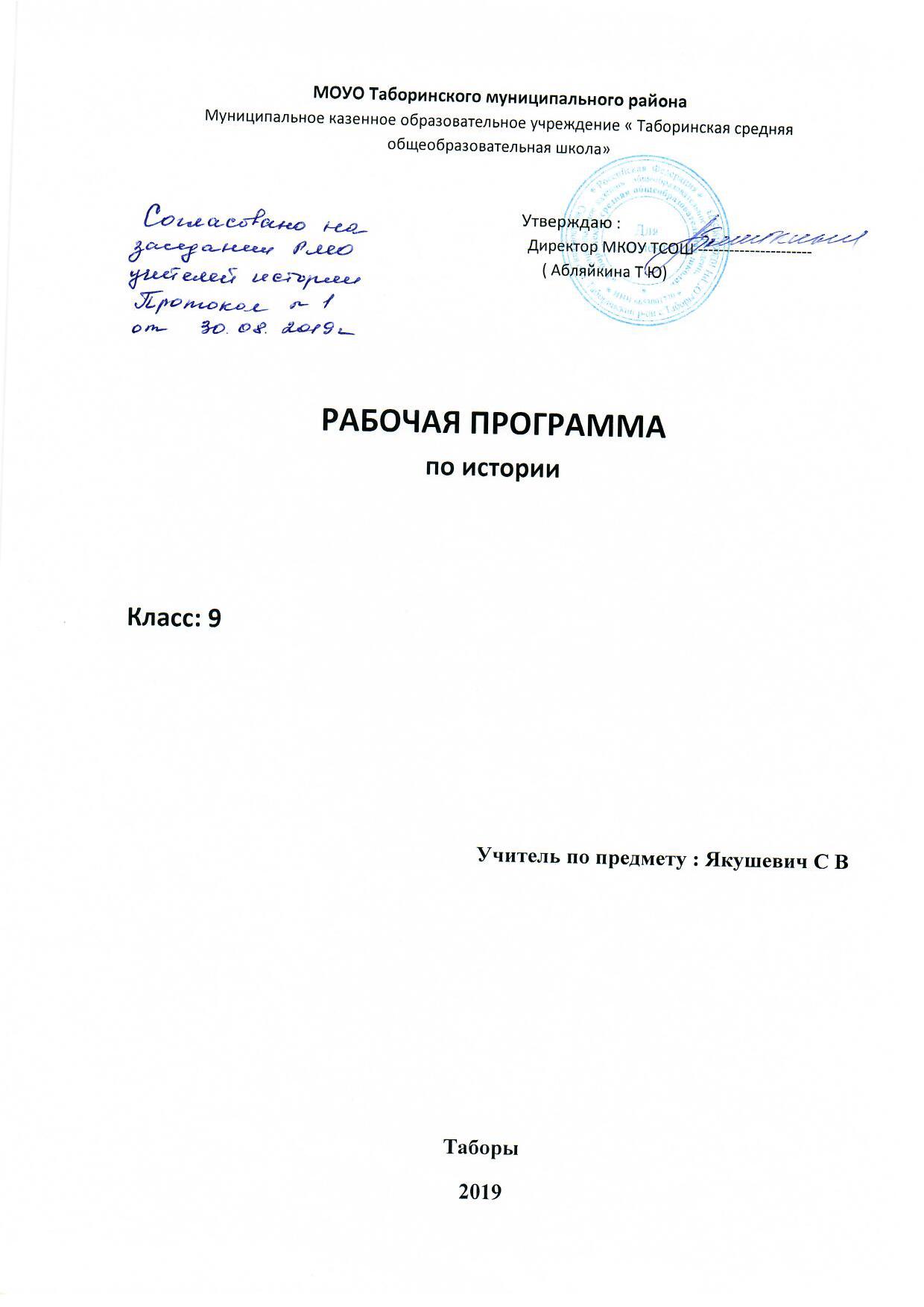          	Рабочая программа 9 класса составлена на основе:ФЗ «Об образовании в Российской Федерации» от 29.12.2012 г. № 273 - ФЗФедерального компонента государственного стандарта общего образования по истории (Приказ Министерства образования России «Об утверждении федерального компонента государственных стандартов начального, основного общего и среднего (полного) общего образования» от 05.03.2004 г. №1089);Федерального перечня учебников, рекомендуемых к использованию при реализации имеющих государственную аккредитацию образовательных программ начального общего, основного общего, среднего общего образования; Приказа Министерства образования и науки РФ от 31.12.2015 г  № 1577 "О внесении изменений в федеральный государственный стандарт основного общего образования, утвержденный приказам Министерства образования и науки Российской Федерации от 17 декабря 2010 г. № 1897    Рабочая программа и тематическое планирование учебного курса «История России» разработаны на основе Федерального государственного образовательного стандарта основного общего образования, а также Концепции нового учебно-методического комплекса по отечественной истории и Историко-культурного стандартаУМКРабочая программа и тематическое планирование курса «История России». 6-9 классы Данилов А.А., Журавлева О.Н., Барыкина И.Е. М., Просвещение, 2016 Рабочая программа по Новой истории в 8 классе  составлена на основе типовой программы базового стандартного уровня. Авторы: А.Я. Юдовская, Л.М. Ванюшкина, которая включена в сборник: Программы общеобразовательных учреждений История Обществознание 5-11 классы – М. «Просвещение» 2013Новая история. 1800-1913 гг.учебник 8 класс/ Юдовская А.Я, Баранов П.А.-   11-е изд.-М.: Просвещение, 2016г.Н. М. Арсентьев, А. А. Данилов и др. под редакцией А. В. Торкунова . История России. 9 класс Учебник М.: Просвещение, 2016г Место в учебном плане курс истории в 9 классе рассчитан на 102 часа (3раза в неделю) На изучение Всеобщей истории отводится 32 часа, на изучение Истории России – 70 час.История Нового времени 1800-1913 гг. (32час.) Глава I. Становление индустриального общества в XIX в.        Завершение промышленного переворота. Достижения Англии в развитии машинного производства. Изобретения Ж.М.Жаккара. Дальнейшее углубление экономических процессов, связанных с промышленным переворотом. Завершение в Англии аграрной революции. Развитие машиностроения. Переворот в средствах транспорта. Паровоз. Железнодорожное строительство. Изобретения Эванса, Тревитика. Автомобиль Г.Форда. Дорожное строительство. Братья Монгольфье, Ж.Шарль: создание аэростата. Ф.фон Цеппелин и его изобретение.  Военная техника. Новые источники энергии. Открытие электрической энергии и способы её использования. Революция в средствах связи. Развитие транспортных сетей сократило пространство и время. Интеграция мира в единую экономическую систему. Монополистический капитализм, или империализм, его черты.         Ускорение темпов промышленной революции. Нарастание миграционных процессов. Урбанизация. Индустриальная революция и изменение социальной структуры общества. Изменение политической и экономической сущности аристократии. Развитие новых основных классов капиталистического общества: буржуазия и рабочий класс. Средний класс. Гримасы капитализма: эксплуатация женского и детского труда. Женское движение. Человек  в системе капиталистических отношений.          Технический прогресс и повседневность. Городской рельсовый путь. Распространение периодической печати. Газета в городе. Зингер: бытовая швейная машина. Новое представление о комфорте быта. Дальнейшее развитие и совершенствование средств связи. Рост культуры города. Музыка. Велосипед. Фотография. Пишущая машинка. Культура покупателя и продавца. Изменение в моде.  Новые развлечения.      Причины нарастания открытий в области математики, физики, химии, биологии, медицины в XIX в. Социальный эффект научных открытий и достижений. Социальный эффект открытия  электрической энергии. Роль учения Ч. Дарвина для формирования нового мировоззрения. Микробиология. Достижения медицины. Роль и развитие образования в капиталистическом обществе.       Кризис традиционных форм культуры, поиск новых. Утрата значимости идей и ценностей эпохи Просвещения. Рационализм и критический реализм. Натурализм. Романтизм. Новое поколение «наследников» Робинзона в произведениях О.Бальзака и Ч.Диккенса. Новые герои Франции Э.Золя.       Промышленный переворот в Англии и революция во Франции формируют новую эпоху в европейской художественной культуре. Реализация идеи раскрытия трагических противоречий между гармоничной личностью и обществом. Нарастание скорости взаимообмена новым в искусстве. Классицизм в живописи. Эпоха романтизма в живописи: Ф.Гойя как преддверие реализма. Т.Жерико и Э.Делакруа. Карикатура и графика О.Домье. Реализм:  Ж.Милле. Критический реализм Г.Курбе. Двенадцать лет истории французского импрессионизма: Э.Мане, К.Моне, К.Писарро, О.Ренуар, Э.Дета, Ж.Сер и П.Синьяк. Конец импрессионизма. Скульптор О.Роден. Постимпрессионизм: П.Сезанн, П.Гоген, Ван Гог. Музыка: Ф.Шопен, Д.Верди, Ж.Бизе, К.Дебюсси. Симфоническое искусство. Театр. Кинематограф. Архитектура Нового времени и Нового Света.    Философы о социальных перспективах общества в эпоху промышленного переворота. Либерализм и консерватизм: альтернативы общественного развития. Социалистические учения первой половины XIX в.: Р.Оуэн, А.Сен-Симон, Ш.Фурье. Утопический социализм о путях преобразования общества. К.Маркс и Ф.Энгельс об устройстве и развитии общества. Революционный социализм – марксизм. Рождение ревизионизма Э.Бернштейн. Анархизм. Глава II. Строительство новой Европы      От Франции революционной к Франции буржуазной. Революционер на троне. Режим личной власти Наполеона Бонапарта. Наполеоновская империя. Внутренняя политика консульства и империи. Завоевательные войны консульства и империи. Французский гражданский кодекс.       Французское общество во времена империи. Франция и Англия. Поход на Россию. Причины ослабления империи. Крушение наполеоновской империи. Освобождение европейских государств. Вступление союзников в Париж. Реставрация Бурбонов. Сто дней императора Наполеона. Венский конгресс. Священный союз и новый европейский порядок. Новая идеология и система международных отношений.     Англия в первой половине XIX  в. противоречия и социальные реформы. Билль о реформе. Возвращение партии вигов. Парламентская реформа 1832 г. и её социальные последствия. Чартизм: неоднородность идей, требований. Предотвращение революции в 40-е гг. XIX в. «Эпоха Викторианского компромисса».  Окончательное утверждение парламентского режима. Англия – «мастерская мира». Тред-юнионы и их роль в создании основ социального государства. Направления и особенности внешней политики Англии. Величие и достижения внутренней и внешней политики Британской империи.         Промышленная революция продолжается Франция: экономическая жизнь и политическое устройство после реставрации Бурбонов. Компромисс короля и новой Франции. Герцог Ришелье. Революция 1830 г. Переход французской короны к Орлеанской династии. Упрочнение парламентского строя. Кризис Июльской монархии. Выступление лионских ткачей. Бланкизм. Политический кризис накануне революции 1848 г.           Мировой промышленный кризис и его последствия для французской экономики. Вооружённое восстание и победа революции над Июльской монархией. Требование провозглашения республики. Временное правительство и его попытки выйти из кризиса. Учредительное собрание.  Социальное недовольство. Вторая республика, Луи Бонапарта Наполеона. Режим Второй империи Наполеона III. Завершение промышленного переворота во Франции. Оформление олигархической власти во Франции. Внешняя политика Второй империи.         Германский союз. Экономика, политика и борьба за объединение Германии. Влияние событий во Франции и Италии на политическую ситуацию в Германии. Победа революционного восстание в Берлине. Франкфуртский парламент. Дальнейшая модернизация страны во имя её объединения. Вильгельм  I и «железный канцлер». Отто фон Бисмарк. Соперничество Пруссии с Австрией за лидерство среди немецких государств. Война с Австрией и победа при Садове. Образование Северогерманского союза.         Раздробленность Италии согласно Венскому конгрессу. Экономическое отставание Италии. Борьба за независимость и национальное объединение Италии. Мировой промышленный кризис и Италия. Начало революции. Национальные герои Италии – Дж.         Гарибальди и Д.Мадзини. Поражение итальянской революции и его причины. Усиление Сардинского королевства К.Кавур. Сицилия и Гарибальди. Национальное объединение Италии. Роль Пьемонта.      Кризис империи  Наполеона III. Отто фон Бисмарк. Западня для Наполеона III. Франко – прусская война и Парижская коммуна. Седанская катастрофа и конец Второй империи во Франции. Третья республика во Франции и конец франко-прусской войны. Завершение объединения Германии «железом и кровью» и провозглашение Германской империи. Восстание в Париже Парижская коммуна. Попытка реформ. Поражение Коммуны: бунт или подвиг парижан? Глава III. Страны Западной Европы на рубеже XIX – XX вв.Успехи и проблемы индустриального общества         Пруссия во главе империи. Изменения в политическом устройстве объединенной Германии. Ускорения темпов экономического развития. Направление модернизации экономики. Юнкерство и крестьянство. Монополистический капитализм и его особенности в Германии. Бисмарк и внутренняя оппозиция. «Исключительный закон против социалистов». Политика «нового курса» О.Бисмарка – прогрессивных для Европы социальных реформ. Вильгельм II в стремлении к личной власти. От «нового курса» к «мировой политике». Борьба за место под солнцем. Национализм. Подготовка к войне.      Реформирование – неотъемлемая часть курса английского парламента. Двухпартийная система. Эпоха реформ. У.Гладстон. Бенджамин Дизраэли и вторая избирательная реформа 1867 г. Черты гражданского общества и правового государства. Особенности экономического развития Великобритании. Создание Британской империи: «единый флаг, единый фронт, единая империя, единая корона». Рождение лейбористской партии. Д.Р.Макдональд.  Реформы во имя классового мира. Дэвид Ллойд Джордж.  Монополистический капитализм по-английски. Ирландский вопрос. Внешняя политика. Колониальный захват.        Последствия франко – прусской войны для Франции. Замедление темпов развития экономики. Проблемы французской деревни. От свободной конкуренции к монополистическому капитализму. Экспорт капиталов. Борьба за республику. третья республика и ее политическое устройство. Демократические реформы. Реформы радикалов. Развитие коррупции во власти. Социальные движения. Франция – колониальная империя. Первое светское государство среди европейских государств. Реванш и подготовка к войне.         Цена объединения Италии. Конституционная монархия. Причины медленного развития капитализма. Роль государства в индустриализации страны. Особенности монополистического капитализма в Италии. «Мирное экономическое проникновение». Эмиграция – плата за отсталость страны.  Движение протеста. Эра Дж.Джолитти. Переход к реформам. Внешняя политика. Колониальные войны.         Господство старых порядков. Наступление эпохи национального возрождения. Революционный кризис. Поражение революции в Венгрии. Австро-венгерское соглашение: империя Габсбургов преобразуется в двуединую монархию Австро-Венгрии. Политическое устройство Австро-Венгрии. «Лоскутная империя». Ограниченность прав и свобод населения. Начало промышленной революции. Развитие национальных культур и самосознание народов. Начало промышленной революции. Внешняя политика.        США – страна от Атлантики до Тихого океана. «Земельная» и «золотая» лихорадка – увеличение потока переселенцев.  особенности промышленного переворота и экономическое развитие в первой половине XIX в.  С.Маккормик. Фермер – идеал американца. Плантаторский Юг. Абсолютизм. Восстание Джона Брауна. Конфликт между Севером и Югом. Начало  Гражданской войны. Авраам Линкольн. Отмена рабства. Закон о гомстедах.  Победа северян над Югом. Значение Гражданской войны и политика А.Линкольна.    Причины быстрого экономического успеха США после Гражданской войны. Отношение к образованию и труду. Расслоение фермерства. Монополистический капитализм: господство трестов, финансовая олигархия. США – президентская республика. Структура неоднородного  американского общества. Расизм. Положение рабочих. Американская федерация труда. Теодор Рузвельт и политика реформ на укрепление гражданского общества и правового государства. доктрины: Монро, «открытых дверей», «дипломатии большой дубинки», «дипломатии доллара». Империалистическая внешняя политика США на континенте и за его пределами.        Патриотическое движение креолов. Национально-освободительная борьба народов Латинской Америки. Время освободителей: С.Боливар.  Итоги и значение освободительных войн. Образование и особенности развития независимых государств в Латинской Америке. «Век каудильо» - полоса государственных переворотов и нестабильности.  Интернациональность развития экономики. Латиноамериканский «плавильный котел» (тигль). Особенности католичества в Латинской Америке.Глава V. Традиционные общества в XIX в.: новый этап колониализма    Смена торговой колонизации на империалистическую. Нарастание неравноправной интеграции стран Запада и Востока.    Кризис традиционализма. Слабости противостоять натиску западной цивилизации. Насильственное «открытие» Японии европейскими державами. Начало эры «просветленного правления». Реформы Мэйдзи. Эпоха модернизации традиционной Японии. Реформы управления государством. Новые черты экономического развития и социальной структуры. Изменение в образе жизни. Поворот к национализму. Внешняя поли      Насильственное «открытие» Китая.  Опиумные войны. Колонизация Китая Насильственное «открытие» Китая.  Опиумные войны. Колонизация Китая европейскими государствами. Хун Сюцюань: движение тайпинов и тайпинское государство. Цыси и политика самоусиления. Курс на модернизацию страны не состоялся. Раздел Китая на сферы влияния.           Кан Ю-вэй:  «Сто дней реформ» и их последствия. Восстание ихэтуаней. Новая политика императрицы Цыси. Превращение Китая в полуколонию индустриальных держав.      Индия – «жемчужина Британской короны». Влияние Ост – Индийской компании на развитие страны. Колониальная политика Британской империи в Индии. Методы насильственного разрушения традиционного общества. Насильственное вхождение Индии в мировой рынок. Гибель ручного ремесленного производства в Индии. Индустриализация индийской промышленности. Социальные контрасты Индии. Изменение социальной структуры. Восстание сипаев (1857-1859). Индийский Национальный Конгресс (ИНК). Балгангадхар Тилак.       Таинственный континент. Культы и религия. Традиционное общество на африканском континенте. Занятия населения. Раздел Африки европейскими державами. Независимые государства Либерия и Эфиопия: необычные судьбы для африканского континента. Успехи Эфиопии в борьбе за независимость. Особенности колонизации Южной Африки.  Восстание гереро и готтентотов. Европейская колонизация Африки.Глава VI. Международные отношения в конце XIX – начале XX в.        Отсутствие системы европейского равновесия в XIX в. Политическая карта мира начала XX в. – карта противостояний. Начало распада Османской империи. Завершение раздела мира. Нарастание угрозы мировой войны. Узлы территориальных противоречий. Создание военных блоков: Тройственный союз, Антанта. Первые локальные империалистические войны. Балканские войны -  пролог Первой мировой войны. Образование Болгарского государства. Независимость Сербии, Черногории и  Румынии. Пацифистское движение. Попытки Второго Интернациональна отвернуть страны от политики гонки вооружения.История России XIX век (70час). Тема 1. Россия в  первой половине XIX  в.         Россия на  рубеже  веков.  Территория. Население. Сословия. Экономический строй. Политический  строй.         Внутренняя политика в 1801 -1806 гг. Переворот 11  марта 1801 г. и  первые  преобразования. Александр 1. Проект Ф.Лагарпа. «Негласный  комитет». Указ о  вольных  хлебопашцах. Реформа  народного  просвещения. Аграрная  реформа  в  Прибалтике. Реформы  М.М.Сперанского. Личность реформатора. «Введение  к  уложению  государственных  законов» Учреждение  Государственного  совета. Экономические  реформы. Отставка    Сперанского:  причины и следствия.         Внешняя  политика 1801-1812 гг.  Международное положение России в начале века.   Основные  цели  и направления внешней  политики. Россия  в   третьей и  четвертой  антифранцузских  коалициях. Войны России  с  Турцией  и  Ираном. Расширение  Российского  присутствия  на Кавказе. Тильзитский  мир  1807г. и  его  последствия. Присоединение  к России Финляндии. Разрыв  русско-французского   союза.         Отечественная  война  1812 г. Начало  войны. Планы и  силы  сторон. Смоленское  сражение. Назначение М.И.Кутузова главнокомандующим. Бородинское  сражение  и  его  значение. Тарутинский  маневр. Партизанское  движение. Гибель «Великой  армии» Наполеона. Освобождение  России  от  захватчиков.          Заграничный  поход  русской  армии. Внешняя  политика России в 1813-1825 гг. Начало заграничного  похода, его  цели. «Битва  народов» под  Лейпцигом. Разгром  Наполеона. Россия  на  Венском  конгрессе. Роль и  место  России  в  Священном  Союзе. Восточный вопрос  во  внешней  политике  Александра 1. Россия  и  Америка. Россия – мировая  держава.         Внутренняя  политика в 1814-1825 гг.  Причины изменения  внутриполитического  курса  Александра  1. Польская Конституция. «Уставная грамота Российской  империи» Н.Н.Новосильцева. Усиление политической  реакции в начале 20-х гг. Основные  итоги  внутренней  политики  Александра 1.          Социально-экономическое  развитие. Экономический  кризис 1812-1815 гг.  Аграрный  проект  А.А.Аракчеева.  Проект  крестьянской  реформы Д.А.Гурьева. Развитие  промышленности  и  торговли.         Общественные  движения. Предпосылки возникновения  и  идейные основы  общественных  движений. Тайные  масонские  организации. Союз  Спасения. Союз благоденствия. Южное  и  Северное  общества. Программные  проекты  П.И.Пестеля и Н.М.Муравьева.  Власть и  общественные  движения.         Династический  кризис  1825 г. Восстание декабристов. Смерть  Александра  1 и  династический  кризис. Восстание  14  декабря  1825 г. и  его  значение. Восстание  Черниговского  полка  на  Украине. Историческое значение  и  последствия  восстания  декабристов.         Внутренняя  политика  Николая 1.  Укрепление  роли  государственного аппарата. Усиление  социальной  базы  самодержавия. Попытки решения  крестьянского  вопроса. Ужесточение  контроля  над обществом (полицейский надзор, цензура). Централизация и  бюрократизация  государственного  управления. Свод  Законов  Российской  империи. Русская  православная  церковь и государство. Усиление борьбы с революционными настроениями. III отделение царской канцелярии.         Социально-экономическое  развитие. Противоречия хозяйственного  развития. Кризис  феодально-крепостнической   системы. Начало  промышленного  переворота. Первые  железные дороги. Новые  явления в промышленности, сельском хозяйстве и торговле. Финансовая  реформа Е.Ф.Канкрина. Реформа управления государственными крестьянами  П.Д.Киселева. Рост городов.         Внешняя политика в 1826-1849 гг.  Участие  России  в  подавлении  революционных движений  в  европейских  странах. Русско-иранская  война  1826-1828гг. Русско-турецкая война 1828-1829 гг.          Обострение русско-английских противоречий. Россия и Центральная Азия. Восточный  вопрос во  внешней  политике.         Народы России. Национальная  политика  самодержавия. Польский  вопрос. Кавказская  война. Мюридизм. Имамат. Движение  Шамиля.         Общественные  движения  30-50-х гг. Особенности  общественного  движения 30-50-х гг. Консервативное  движение. Теория «официальной  народности»  С.С. Уварова. Либеральное  движение. Западники. Т.Н.Грановский. С.М.Соловьев. Славянофилы. И.С. и К.С.Аксаковы, И.В. и П.В.Киреевские. Революционное движение. А.И.Герцен и Н.П.Огарев. Теория «общественного    социализма».          Крымская  война 1853-1856 гг.   Обострение  восточного  вопроса. Цели, силы  и планы  сторон. Основные  этапы  войны. Оборона  Севастополя. П.С. Нахимов, В.А. Корнилов. Кавказский  фронт. Парижский  мир  1856г.  Итоги войны.         Развитие  образования в первой половине XIX в.,  его  сословный  характер.          Научные открытия. Открытия  в биологии И.А. Двигубского, И.Е.Дядьковского, К.М.Бэра,  Н.И.Пирогов и  развитие  военно-полевой  хирургии.  Пулковская  обсерватория.  Математические  открытия М.В.Остроградского и Н.И.Лобачевского.  Вклад в развитие  физики Б.С.Якоби и Э.Х. Ленца.  А.А.Воскресенский, Н.Н.Зинин и  развитие  органической  химии.          Русские  первооткрыватели  и  путешественники. Кругосветные  экспедиции И.Ф.Крузенштерна и  Ю.Ф. Лисянского, Ф.Ф.Беллинсгаузена и М.П.Лазарева. Открытие  Антарктиды. Дальневосточные экспедиции            Г.И. Невельского и Е.В.Путятина. Русское  географическое  общество.           Особенности  и  основные  стили в художественной   культуре (романтизм, классицизм, реализм).         Литература. В.А.Жуковский.  К.Ф.Рылеев. А.И.Одоевский. Золотой  век  русской  поэзии. А.С.Пушкин. М.Ю.Лермонтов. Критический реализм. Н.В.Гоголь. И.С.Тургенев. Д.В.Григорович. Драматургические произведения А.Н.Островского.         Театр.  П.С.Мочалов. М.С.Щепкин. А.Е.Мартынов.         Музыка. Становление русской национальной музыкальной школы. А.Е.Варламов. А.А.Алябьев. М.И.Глинка. А.С.Даргомыжский.         Живопись. К.П.Брюлов. О.А.Кипренский. В.А.Тропинин. А.А.Иванов. П.А.Федотов. А.Г.Венецианов.         Архитектура. Русский ампир. Ансамблевая застройка городов. А.Д.Захаров. (здание Адмиралтейства). А.Н.Воронихин (Казанский собор). К.И.России (Русский музей, ансамбль Дворцовой площади). О.И.Бове (Триумфальные ворота в Москве, реконструкция Театральной и Красной площадей). Русско-византийский стиль. К.А.Тон (храм Христа Спасителя, Большой Кремлевский дворец, Оружейная палата).         Культура  народов  Российской империи. Взаимное обогащение культур.         Повторение и обобщение. Россия на пороге перемен. (1 час.)Тема 2.Россия во второй половине XIX в. Отмена  крепостного  права.  Социально-экономическое   развитие  страны  к началу  60-х годов XIX в. Настроения  в обществе. Личность Александра  II. Начало его правления Александра  II. Смягчение  политического  режима. Предпосылки и причины отмены  крепостного  права. Подготовка   крестьянской  реформы. Великий  князь Константин Николаевич. Основные  положения  крестьянской  реформы  1861 г. Значение  отмены   крепостного  права.         Либеральные  реформы  60-70-х гг.  Земская  и городская  реформы. Создание  местного самоуправления. Судебная   реформа. Военные   реформы. Реформы  в  области  образования. Цензурные  правила. Значение реформ.  Незавершенность  реформ. Борьба  консервативной  и либеральной группировок  в  правительстве на  рубеже  70-80-х гг. «Конституция» М.Т.Лорис-Меликова.         Национальный  вопрос  в царствование  Александра  II. Польское  восстание  1863г.  Рост национального  самосознания  на  Украине  и  в  Белоруссии. Усиление  русификаторской   политики. Расширение  автономии  Финляндии. Еврейский  вопрос. «Культурническая русификация» народ Поволжья.         Социально-экономическое развитие  страны после отмены  крепостного права.  Перестройка  сельскохозяйственного  и промышленного  производства. Реорганизация  финансово-кредитной  системы. «Железнодорожная горячка». Завершение  промышленного  переворота и  его  последствия. Начало  индустриализации.  Формирование  буржуазии. Рост  пролетариата.         Общественное движение. Особенности  российского  либерализма  середины 50-х – начала 60-х гг. Тверской  адрес  1862 г. Разногласия в либеральном  движении. Земский  конституционализм. Консерваторы и реформы М.Н.Катков. Причины  роста революционного  движения в пореформенный  период. Н.Г.Чернышевский. Теория революционного народничества: М.А.Бакунин, П.Л.Лавров, П.Н.Ткачев. Народнические организации второй  половины  1860 - начала 1870-х гг. С.Г.Нечаев и «нечаевщина». «Хождение в народ», «Земля и воля». Первые рабочие организации. Раскол «Земли и воли». «Народная воля». Убийство Александра  II.         Внешняя политика Александра  II. Основные  направления  внешней  политики  России  в  1860-1870 гг. А.М.Горчаков. Европейская  политика  России. Завершение  Кавказской  войны. Политика  России  в  Средней  Азии. Дальневосточная  политика. Продажа Аляски.          Русско-турецкая  война 1877-1878  гг., причины, ход военных действий, итоги. М.Д.Скобелев. И.В.Гурко. Роль России в освобождении балканских народов от османского ига.         Внутренняя политика  Александра  III. Личность Александра  III. Начало нового царствования. К.П. Победоносцев. Попытки  решения крестьянского вопроса. Начало  рабочего законодательства. Усиление репрессивной  политики. Политика в области просвещения и печати Укрепление позиций   дворянства. Национальная  и религиозная политика Александра  III.          Экономическое развитие  страны  в 80-90-е гг. Общая  характеристика экономической  политики Александра  III.  Деятельность Н.Х. Бунге. Экономическая  политика  И.А. Вышнеградского  Начало государственной  деятельности   С.Ю. Витте. Золотое  десятилетие  русской  промышленности. Состояние сельского хозяйства.         Положение основных  слоев  российского  общества. Социальная  структура  пореформенного  общества.          Размывание  дворянского  сословия. Дворянское предпринимательство. Социальный облик российской  буржуазии. Меценатство и  благотворительность. Положение и роль духовенства. Разночинная интеллигенция. Крестьянская  община. Ускорение  процесса расслоения  русского  крестьянства. Изменения в образе жизни пореформенного крестьянства.  Казачество.  Особенности  российского пролетариата.          Общественное движение в 80-90-х гг.  Кризис  революционного  народничества. Изменения  в либеральном  движении. Усиление   позиций  консерваторов. Распространение  марксизма в России.         Внешняя политика  Александра  III. Приоритеты и  основные направления  внешней  политики  Александра  III. Ослабление  российского влияния на Балканах.  Поиск  союзников в Европе. Сближение  России и Франции. Азиатская политика  России.         Развитие  образования и науки во второй половине XIX в. Подъем российской демократической культуры. Просвещение во  второй половине XIX века. Школьная реформа. Развитие  естественных и общественных наук. Успехи физико-математических, прикладных, химических наук. Географы и путешественники. Сельскохозяйственная  наука. Историческая  наука.         Литература и журналистика. Критический  реализм в литературе. Развитие  российской  журналистики. Революционно-демократическая  литература.          Искусство. Общественно-политическое значение  деятельности  передвижников.  «Могучая  кучка» и П.И.Чайковский, их значение для развития русской и зарубежной музыки. Русская  опера.  Мировой значение  русской  музыки. Успехи  музыкального  образования.  Русский  драматический  театр и его значение в развитии культуры и общественной жизни.         Развитие и взаимосвязь культур народов России. Роль русской культуры в развитии мировой культуры.         Быт: новые черты в жизни города и деревни. Рост населения. Урбанизация. Изменение облика городов. Развитие связи и городского транспорта. Жизнь и быт городских «верхов». Жизнь и быт городских «окраин». Досуг горожан. Изменения в деревенской жизни.        Итоговое повторение  и обобщение Россия и мир на пороге XX в.               Календарно-тематическое планирование курса историидля 9 класса (102 час)№ п/пТема и тип урокаКол-во часовКол-во часовПланируемые результатыПланируемые результатыПланируемые результатыХарактеристика основных видов деятельности ученикаДомашнее заданиеДата проведения№ п/пТема и тип урокаКол-во часовКол-во часовпредметныеметапредметные УУДЛичностные УУДХарактеристика основных видов деятельности ученикаДомашнее заданиеДата проведения1233456789ИСТОРИЯ НОВОГО ВРЕМЕНИ. 1800-1914 ГГ. (32 час.)ИСТОРИЯ НОВОГО ВРЕМЕНИ. 1800-1914 ГГ. (32 час.)ИСТОРИЯ НОВОГО ВРЕМЕНИ. 1800-1914 ГГ. (32 час.)ИСТОРИЯ НОВОГО ВРЕМЕНИ. 1800-1914 ГГ. (32 час.)ИСТОРИЯ НОВОГО ВРЕМЕНИ. 1800-1914 ГГ. (32 час.)ИСТОРИЯ НОВОГО ВРЕМЕНИ. 1800-1914 ГГ. (32 час.)ИСТОРИЯ НОВОГО ВРЕМЕНИ. 1800-1914 ГГ. (32 час.)ИСТОРИЯ НОВОГО ВРЕМЕНИ. 1800-1914 ГГ. (32 час.)ИСТОРИЯ НОВОГО ВРЕМЕНИ. 1800-1914 ГГ. (32 час.)Тема 1. Становление Индустриального общества (7 час)Тема 1. Становление Индустриального общества (7 час)Тема 1. Становление Индустриального общества (7 час)Тема 1. Становление Индустриального общества (7 час)Тема 1. Становление Индустриального общества (7 час)Тема 1. Становление Индустриального общества (7 час)Тема 1. Становление Индустриального общества (7 час)Тема 1. Становление Индустриального общества (7 час)Тема 1. Становление Индустриального общества (7 час)1-2Индустриальная революция:достижения и проблемы. Комбинированный урок22Научатся определять термины:  промышленный переворот, аграрная революция, империализмВозможность понимать сущность изменений, связанных с  завершением пром.переворотаРегулятивные: адекватно воспринимают предложения и оценку учителей, товарищей и родителейПознавательные: выбирают наиболее эффективные способы решения задач, контролируют и оценивают процесс и результат деятельностиКоммуникативные: договариваются о распределении ролей и функций в совместной деятельности Определяют свою личностную позицию, адекватную дифференцированную самооценку своих успехов в учебеЗнать достижения Англии в развитии машинного производства Раскрывать значение понятий и терминов монополия, индустриальное общество, империализм, миграция, всеобщее избирательное право, феминизм. Характеризовать причины и последствия создания монополий Характеризовать монополистический капитализм, или империализм, его черты.,. Выполнять самостоятельную работу с опорой на содержание изученной темы учебникаСистематизировать исторический материал  по данной теме в форме таблицы§ 1-23Индустриальное общество:новые проблемы и новые ценностиКомбинированный урок11Научатся определять термины: миграция, урбанизацияПолучат возможность научиться: извлекать полезную информацию из исторических источников, на основании учебника Регулятивные: ставят учебные задачи на основе соотнесения того, что уже известно и усвоено, и того, что еще неизвестно.Познавательные: самостоятельно выделяют и формулируют познавательную цель.Коммуникативные: формулируют собственное мнение и позицию, задают вопросы, строят понятные для партнера высказыванияОсмысливают гуманистические традиции и ценности современного обществаРассказывать об изменение социальной структуры обществаПоказывать место человека  в системе капиталистических отношений Выполнять самостоятельную работу с опорой на содержание изученной темы учебника§ 24Наука: создание научной картины мира.11Научатся определять термины: микробиология, x-лучи, электромагнитные волны, индукция, дарвинизм Получат возможность научиться: извлекать полезную информацию из исторических источников, на основании учебникаПознавательные: самостоятельно выделяют и формулируют познавательную цель.Коммуникативные: формулируют собственное мнение и позицию, задают вопросы, строят понятные для партнера высказывания Регулятивные: ставят учебные задачи на основе соотнесения того, что уже известно и усвоено, и того, что еще неизвестно.Осмысливают гуманистические традиции и ценности современного общества Составлять описание научных достижений ХIXв. характеризовать их назначение, художественные достоинства и др.Объяснять, в чём заключались новые открытия в европейской науке ХIX в. и значение открытий для человечества;Проводить поиск информации для сообщений о достижениях и деятелях  европейской науки  ХIX в.Систематизировать исторический материал поданной теме(в форме  тезисов и др.) § 55-6Искусство XIX века в поисках новой картины мира.22Научатся определять термины: критический реализм, импрессионизм, кинематографПолучат возможность научиться: извлекать полезную информацию из исторических источников, на основании учебникаПознавательные: самостоятельно выделяют и формулируют познавательную цель.Коммуникативные: формулируют собственное мнение и позицию, задают вопросы, строят понятные для партнера высказывания Регулятивные: ставят учебные задачи на основе соотнесения того, что уже известно и усвоено, и того, что еще неизвестно.Осмысливают гуманистические традиции и ценности современного общества Составлять описание памятников культуры ХIX в. характеризовать их назначение, художественные достоинства и др.Объяснять, в чём заключались новые веяния в европейской культуре ХIX в.Проводить поиск информации для сообщений о достижениях и деятелях  европейской культуры ХIX в.Систематизировать исторический материал поданной теме в форме таблицы§ 6-87Либералы, консерваторы и социалисты11Научатся определять термины:  либерализм, консерватизм, утопический социализм, марксизм, анархизм,ревизионизмПолучат возможность извлекать полезную информацию из исторических источников, на основании учебникаПознавательные: самостоятельно выделяют и формулируют познавательную цель, используют общие приемы решения поставленных задачКоммуникативные: участвуют в коллективном обсуждении проблем, проявляют активность во взаимодействии для решения коммуникативных и познавательных задачРегулятивные: планируют свои действия в соответствии с поставленной задачей и условиями ее реализации, оценивают правильность выполнения действияПроявляют доброжелательность и эмоционально-нравственную отзывчивость, эмпатию, как понимание чувств других людей и сопереживание имХарактеризовать социальные перспективы и альтернативы общественного развитияСравнить взгляды представителей различных общественно-политических течений о наилучшем общественном развитииНазывать крупнейших представителей и характерные черты общественно-политических ученийОбъяснять, почему во второй половине XIXв. наибольшее развитие получили социалистические идеиВыполнять самостоятельную работу с опорой на содержание изученной темы учебника Систематизировать исторический материал поданной теме(в форме  тезисов и др.) § 9-10Тема 2. Строительство новой Европы (10 часов)Тема 2. Строительство новой Европы (10 часов)Тема 2. Строительство новой Европы (10 часов)Тема 2. Строительство новой Европы (10 часов)Тема 2. Строительство новой Европы (10 часов)Тема 2. Строительство новой Европы (10 часов)Тема 2. Строительство новой Европы (10 часов)Тема 2. Строительство новой Европы (10 часов)Тема 2. Строительство новой Европы (10 часов)Тема 2. Строительство новой Европы (10 часов)8Консульство и образование наполеоновской империи.11Научатся определять термины: консульство, империя, континентальная блокада, Кодекс Наполеона, Наполеоновские войны, Получат возможность научиться: извлекать полезную информацию из исторических источников, на основании учебникаПознавательные: выбирают наиболее эффективные способы решения задач, контролируют и оценивают процесс и результат деятельности Коммуникативные: договариваются о распределении функций и ролей в совместной деятельности  Регулятивные: адекватно воспринимают предложение и оценку учителей, товарищей, родителей и других людейОпределяют свою личностную позицию, адекватную дифференцированную самооценку своих успехов в учебеРаскрывать значение понятий и терминов: кодекс Наполеона, Наполеоновские войны,  Представлять обзорную характеристику военных кампаний наполеона Бонапарта (с использованием исторической карты), Составлять исторический портрет Наполеона Бонапарта (с оценкой его роли в истории Франции и Европы)Объяснять причины успеха наполеоновской армииВыполнять самостоятельную работу с опорой на содержание изученной темы учебника§ 119Разгром империи Наполеона. Венский конгресс11Научатся определять термины:  Священный союз, европейское равновесиеПолучат возможность научиться: извлекать полезную информацию из исторических источников, на основании учебникаПознавательные: самостоятельно выделяют и формулируют познавательную цель, используют общие приемы решения поставленных задачКоммуникативные: участвуют в коллективном обсуждении проблем, проявляют активность во взаимодействии для решения коммуникативных и познавательных задачРегулятивные: планируют свои действия в соответствии с поставленной задачей и условиями ее реализации, оценивают правильность выполнения действияПроявляют доброжелательность и эмоционально-нравственную отзывчивость, эмпатию, как понимание чувств других людей и сопереживание имПредставлять обзорную характеристику военных кампаний Наполеона Бонапарта (с использованием исторической карты), включая поход его армии в Россию Объяснять причины ослабления наполеоновской империиФормулировать и аргументировать свою точку зрения по отношению к изучаемым  событиям.Выполнять самостоятельную работу с опорой на содержание изученной темы учебника Систематизировать исторический материал поданной теме в форме  тезисов§ 1210Великобритания: сложный путь к величию и процветанию11Научатся определять термины: избирательная реформа, чартизм, тред-юнионы Получат возможность извлекать полезную информацию из исторических источников, на основании учебника научиться:Познавательные: выбирают наиболее эффективные способы решения задач, контролируют и оценивают процесс и результат деятельности Коммуникативные: договариваются о распределении функций и ролей в совместной деятельности  Регулятивные: адекватно воспринимают предложение и оценку учителей, товарищей, родителей и других людейОпределяют свою личностную позицию, адекватную дифференцированную самооценку своих успехов в учебеОбъяснять причины величия и процветания Англии в первой половине XIX векаНазывать основные этапы складывания Британской колониальной империи Систематизировать исторический материал поданной теме в форме таблицы§ 1311Франция Бурбонов и Орлеанов.11Научатся определять термины: конституционная монархия  Получат возможность научиться: извлекать полезную информацию из исторических источников, на основании учебникаПознавательные: выбирают наиболее эффективные способы решения задач, контролируют и оценивают процесс и результат деятельности Коммуникативные: договариваются о распределении функций и ролей в совместной деятельности  Регулятивные: адекватно воспринимают предложение и оценку учителей, товарищей, родителей и других людейОпределяют свою личностную позицию, адекватную дифференцированную самооценку своих успехов в учебе.Формулировать и аргументировать свою точку зрения по отношению к изучаемым  событиям.Систематизировать исторический материал поданной теме§ 1412Франция: революция 1848 г. Вторая империя.11Научатся определять термины: мировой экономический кризис, авторитарный режим Получат возможность научиться: извлекать полезную информацию из исторических источников, на основании учебникаПознавательные: выбирают наиболее эффективные способы решения задач, контролируют и оценивают процесс и результат деятельности Коммуникативные: договариваются о распределении функций и ролей в совместной деятельности  Регулятивные: адекватно воспринимают предложение и оценку учителей, товарищей, родителей и других людейОпределяют свою личностную позицию, адекватную дифференцированную самооценку своих успехов в учебеДавать характеристику революции по памяткеФормулировать и аргументировать свою точку зрения по отношению к изучаемым  событиям.Выполнять самостоятельную работу с опорой на содержание изученной темы учебника Систематизировать исторический материал поданной теме§ 1513Германия: на пути к единству11Научатся определять термины: таможенный союз, Северогерманский союз, радикал, ландтаг, канцлер Получат возможность научиться: извлекать полезную информацию из исторических источников, на основании учебникаПознавательные: выбирают наиболее эффективные способы решения задач, контролируют и оценивают процесс и результат деятельности Коммуникативные: договариваются о распределении функций и ролей в совместной деятельности  Регулятивные: адекватно воспринимают предложение и оценку учителей, товарищей, родителей и других людейОпределяют свою личностную позицию, адекватную дифференцированную самооценку своих успехов в учебеНазывать характерные черты объединительной политики Формулировать и аргументировать свою точку зрения по отношению к изучаемым  событиям.Систематизировать исторический материал поданной теме в таблице§ 1614Италия в первой половине XIX века11Научатся определять термины:  карбонарий, Получат возможность научиться: извлекать полезную информацию из исторических источников, на основании учебника Познавательные: выбирают наиболее эффективные способы решения задач, контролируют и оценивают процесс и результат деятельности Коммуникативные: договариваются о распределении функций и ролей в совместной деятельности  Регулятивные: адекватно воспринимают предложение и оценку учителей, товарищей, родителей и других людейОпределяют свою личностную позицию, адекватную дифференцированную самооценку своих успехов в учебеНазывать характерные черты объединительной политики Формулировать и аргументировать свою точку зрения по отношению к изучаемым  событиям.Систематизировать исторический материал поданной теме в таблице и сравнить объединительное движение в Германии и Италии§ 1715-16Война, изменившая карту Европы22Научатся определять термины: мобилизация Германская империя, Парижская Коммуна, реванш    Получат возможность научиться: извлекать полезную информацию из исторических источников, на основании учебникаПознавательные: самостоятельно выделяют и формулируют познавательную цель, используют общие приемы решения поставленных задачКоммуникативные: участвуют в коллективном обсуждении проблем, проявляют активность во взаимодействии для решения коммуникативных и познавательных задачРегулятивные: планируют свои действия в соответствии с поставленной задачей и условиями ее реализации, оценивают правильность выполнения действияПроявляют доброжелательность и эмоционально-нравственную отзывчивость, эмпатию, как понимание чувств других людей и сопереживание имЗнать основные события войны и деятельности Парижской Коммуны;Систематизировать исторический материал по данной теме§ 1817Повторительно-обобщающий урок: «Строительство новой Европы»11Научатся определять термины, изученные в теме «Западная Европа на рубеже XIX – XX»..Получат возможность научиться: называть основные даты, события, достижения указанного времени, показывать значимые события на карте.Познавательные: самостоятельно создают алгоритмы деятельности при решении проблем различного характераКоммуникативные: учитывают разные мнения и стремятся к координации различных позиций в сотрудничестве, формулируют собственное мнение и позицию Регулятивные: учитывают установленные правила в планировании и контроле способа решения, осуществляют пошаговый контроль.Выражают адекватное понимание причин успеха/не успеха учебной деятельностиСистематизировать исторический материал по изученному периоду.Характеризовать общие черты и особенности развития  ведущих стран Западной Европы на рубеже XIX – XX в.Высказывать суждения о значении наследия XIX вв для современного общества.Выполнять тестовые контрольные задания по истории Западной Европы по образцу ГИА (в упрощённом варианте)к/р в формате ОГЭТема 3. Страны Западной Европы на рубеже XIX-XX вв. (5часов)Тема 3. Страны Западной Европы на рубеже XIX-XX вв. (5часов)Тема 3. Страны Западной Европы на рубеже XIX-XX вв. (5часов)Тема 3. Страны Западной Европы на рубеже XIX-XX вв. (5часов)Тема 3. Страны Западной Европы на рубеже XIX-XX вв. (5часов)Тема 3. Страны Западной Европы на рубеже XIX-XX вв. (5часов)Тема 3. Страны Западной Европы на рубеже XIX-XX вв. (5часов)Тема 3. Страны Западной Европы на рубеже XIX-XX вв. (5часов)Тема 3. Страны Западной Европы на рубеже XIX-XX вв. (5часов)Тема 3. Страны Западной Европы на рубеже XIX-XX вв. (5часов)18Германская империя на рубеже XIX-XX вв.11Научатся определять термины: милитаризация, пангерманизм, шовинизм, антисемитизм Получат возможность научиться:извлекать полезную информацию из исторических источников, на основании учебникаПознавательные: выбирают наиболее эффективные способы решения задач, контролируют и оценивают процесс и результат деятельности Коммуникативные: договариваются о распределении функций и ролей в совместной деятельности  Регулятивные: адекватно воспринимают предложение и оценку учителей, товарищей, родителей и других людейОпределяют свою личностную позицию, адекватную дифференцированную самооценку своих успехов в учебеСоставлять характеристики известных исторических деятелей европейской истории (О. фон Бисмарк)Формулировать и аргументировать свою точку зрения по отношению к изучаемым  событиям.Систематизировать исторический материал поданной теме§ 1919Великобритания: конец Викторианской эпохи.11Научатся определять термины:  джингоизм, лейбористы, гомрульПолучат возможность научиться: извлекать полезную информацию из исторических источников, на основании учебникаПознавательные: выбирают наиболее эффективные способы решения задач, контролируют и оценивают процесс и результат деятельности Коммуникативные: договариваются о распределении функций и ролей в совместной деятельности  Регулятивные: адекватно воспринимают предложение и оценку учителей, товарищей, родителей и других людейОпределяют свою личностную позицию, адекватную дифференцированную самооценку своих успехов в учебеСистематизировать информацию об экономическом развитии  ,Великобритании  во второй половине ХIХ вОбъяснять причины потери ею главенствующего положения в мировой и европейской экономике в первой половине XIX векаФормулировать и аргументировать свою точку зрения по отношению к изучаемым  событиям.Систематизировать исторический материал поданной теме в форме плана§ 2020Франция: Третья республика.11Научатся определять термины:  Третья республика, «дело Дрейфуса», многопартийность, радикал, атташеПолучат возможность научиться извлекать полезную информацию из исторических источников, на основании учебника:Познавательные: выбирают наиболее эффективные способы решения задач, контролируют и оценивают процесс и результат деятельности Коммуникативные: договариваются о распределении функций и ролей в совместной деятельности  Регулятивные: адекватно воспринимают предложение и оценку учителей, товарищей, родителей и других людейОпределяют свою личностную позицию, адекватную дифференцированную самооценку своих успехов в учебеПоказать последствия франко – прусской войны для Франции                 Называть основные черты политического и           экономического развития Франции; Сравнивать экономическое развитие Франции с экономикой других европейских государств;Формулировать и аргументировать свою точку зрения по отношению к изучаемым  событиям.Систематизировать исторический материал поданной теме§ 2121Италия: время реформ и колониальных захватов.11Научатся определять термины:  эмиграция, колониальные захватыПолучат возможность научиться: извлекать полезную информацию из исторических источников, на основании учебникаПознавательные: выбирают наиболее эффективные способы решения задач, контролируют и оценивают процесс и результат деятельности Коммуникативные: договариваются о распределении функций и ролей в совместной деятельности  Регулятивные: адекватно воспринимают предложение и оценку учителей, товарищей, родителей и других людейОпределяют свою личностную позицию, адекватную дифференцированную самооценку своих успехов в учебеНазывать причины медленного экономического развития Италии;    Сравнивать экономическое развитие Италии  с экономикой других европейских государств;     Формулировать и аргументировать свою точку зрения по отношению к изучаемым  событиям.§ 2222От Австрийской империи к Австро-Венгрии.11Научатся определять термины: двуединая монархия , федерация Получат возможность научиться: извлекать полезную информацию из исторических источников, на основании учебникаПознавательные: выбирают наиболее эффективные способы решения задач, контролируют и оценивают процесс и результат деятельности Коммуникативные: договариваются о распределении функций и ролей в совместной деятельности  Регулятивные: адекватно воспринимают предложение и оценку учителей, товарищей, родителей и других людейОпределяют свою личностную позицию, адекватную дифференцированную самооценку своих успехов в учебеНазывать основные черты политического и экономического развития Австро - Венгрии;  Сравнивать экономическое развитие Австро-Венгрии с экономикой других европейских государств; Формулировать и аргументировать свою точку зрения по отношению к изучаемым  событиям.§ 23	Тема 4: «Две Америки в XIX – начале XX века» (3 час)	Тема 4: «Две Америки в XIX – начале XX века» (3 час)	Тема 4: «Две Америки в XIX – начале XX века» (3 час)	Тема 4: «Две Америки в XIX – начале XX века» (3 час)	Тема 4: «Две Америки в XIX – начале XX века» (3 час)	Тема 4: «Две Америки в XIX – начале XX века» (3 час)	Тема 4: «Две Америки в XIX – начале XX века» (3 час)	Тема 4: «Две Америки в XIX – начале XX века» (3 час)	Тема 4: «Две Америки в XIX – начале XX века» (3 час)	Тема 4: «Две Америки в XIX – начале XX века» (3 час)23-24США в XIX веке. Империализм и вступление в мировую политику22Научатся определять термины:  фермерство, плантационное хозяйство, двухпартийная система, аболиционизм, реконструкция. Получат возможность научиться: извлекать полезную информацию из исторических источников, на основании учебникаПознавательные: выбирают наиболее эффективные способы решения задач, контролируют и оценивают процесс и результат деятельности Коммуникативные: договариваются о распределении функций и ролей в совместной деятельности  Регулятивные: адекватно воспринимают предложение и оценку учителей, товарищей, родителей и других людейОпределяют свою личностную позицию, адекватную дифференцированную самооценку своих успехов в учебеРаскрывать значение понятий и терминов фермерство, плантационное хозяйство, двухпартийная система, аболиционизм, реконструкция. Объяснять, какие противоречия привели к Гражданской войне (861-1865) в США. Систематизировать материал об основных событиях и итогах Гражданской войны (1861-1865) (в форме таблицы, тезисов и др.) Объяснять, почему победу в войне одержали северные штаты. Находить при работе с документами доказательства развития в США «организованного капитализма»;Формулировать и аргументировать свою точку зрения по отношению к изучаемым  событиям.§ 24-2525Латинская Америка.11Научатся определять термины:  хунта, герилья, федерация. Получат возможность научиться: извлекать полезную информацию из исторических источников, на основании учебникаПознавательные: выбирают наиболее эффективные способы решения задач, контролируют и оценивают процесс и результат деятельности Коммуникативные: договариваются о распределении функций и ролей в совместной деятельности  Регулятивные: адекватно воспринимают предложение и оценку учителей, товарищей, родителей и других людейОпределяют свою личностную позицию, адекватную дифференцированную самооценку своих успехов в учебеХарактеризовать колониальный режим, установленный в странах Латинской Америки европейскими метрополиями. Называть крупнейшие события и руководителей борьбы народов Латинской Америки за независимость§ 26Тема 5: «Традиционные общества в XIX начале XX века »(4 час)Тема 5: «Традиционные общества в XIX начале XX века »(4 час)Тема 5: «Традиционные общества в XIX начале XX века »(4 час)Тема 5: «Традиционные общества в XIX начале XX века »(4 час)Тема 5: «Традиционные общества в XIX начале XX века »(4 час)Тема 5: «Традиционные общества в XIX начале XX века »(4 час)Тема 5: «Традиционные общества в XIX начале XX века »(4 час)Тема 5: «Традиционные общества в XIX начале XX века »(4 час)Тема 5: «Традиционные общества в XIX начале XX века »(4 час)Тема 5: «Традиционные общества в XIX начале XX века »(4 час)26Япония на пути модернизации11Научатся определять термины:  сегун, «открытие» Японии «просвещенное правление» , реформы Мэйдзи, синтоизм, милитаризмПолучат возможность научиться: извлекать полезную информацию из исторических источников, на основании учебникаПознавательные: самостоятельно выделяют и формулируют познавательную цель, используют общие приемы решения поставленных задачКоммуникативные: участвуют в коллективном обсуждении проблем, проявляют активность во взаимодействии для решения коммуникативных и познавательных задачРегулятивные: планируют свои действия в соответствии с поставленной задачей и условиями ее реализации, оценивают правильность выполнения действияПроявляют доброжелательность и эмоционально-нравственную отзывчивость, эмпатию, как понимание чувств других людей и сопереживание имХарактеризовать внутреннее развитие и внешнюю политику ЯпонииПроводить сопоставительное рассмотрение опыта проведения реформ, модернизации в Японии§ 2727Китай: традиции против модернизации11Научатся определять термины:  «открытие» Китая, опиумные войны, тайпины, самоусиление Получат возможность научиться: извлекать полезную информацию из исторических источников, на основании учебникаПознавательные: самостоятельно выделяют и формулируют познавательную цель, используют общие приемы решения поставленных задачКоммуникативные: участвуют в коллективном обсуждении проблем, проявляют активность во взаимодействии для решения коммуникативных и познавательных задачРегулятивные: планируют свои действия в соответствии с поставленной задачей и условиями ее реализации, оценивают правильность выполнения действияПроявляют доброжелательность и эмоционально-нравственную отзывчивость, эмпатию, как понимание чувств других людей и сопереживание имХарактеризовать внутреннее развитие и внешнюю политику Китая Проводить сопоставительное рассмотрение опыта проведения реформ в Китае и Японии. § 2828Индия: насильственное разрушение традиционного общества11Научатся определять термины:  сипаи, свадеши, Индийский  национальный конгресс  Получат возможность научиться: извлекать полезную информацию из исторических источников, на основании учебникаПознавательные: самостоятельно выделяют и формулируют познавательную цель, используют общие приемы решения поставленных задачКоммуникативные: участвуют в коллективном обсуждении проблем, проявляют активность во взаимодействии для решения коммуникативных и познавательных задачРегулятивные: планируют свои действия в соответствии с поставленной задачей и условиями ее реализации, оценивают правильность выполнения действияПроявляют доброжелательность и эмоционально-нравственную отзывчивость, эмпатию, как понимание чувств других людей и сопереживание имХарактеризовать внутреннее развитие и внешнюю политику Индию, борьбу индийского народа за независимость§ 2929Африка: континент в эпоху перемен11Научатся определять термины:  банту, Получат возможность научиться: извлекать полезную информацию из исторических источников, на основании учебникаПознавательные: самостоятельно выделяют и формулируют познавательную цель, используют общие приемы решения поставленных задачКоммуникативные: участвуют в коллективном обсуждении проблем, проявляют активность во взаимодействии для решения коммуникативных и познавательных задачРегулятивные: планируют свои действия в соответствии с поставленной задачей и условиями ее реализации, оценивают правильность выполнения действияПроявляют доброжелательность и эмоционально-нравственную отзывчивость, эмпатию, как понимание чувств других людей и сопереживание имХарактеризовать особенности социальной организации народов АфрикиПроводить сопоставительное рассмотрение общих черт и различий между ними§ 30Тема 6: «Международные отношения на рубеже XIX – XX веков» (2 час)Тема 6: «Международные отношения на рубеже XIX – XX веков» (2 час)Тема 6: «Международные отношения на рубеже XIX – XX веков» (2 час)Тема 6: «Международные отношения на рубеже XIX – XX веков» (2 час)Тема 6: «Международные отношения на рубеже XIX – XX веков» (2 час)Тема 6: «Международные отношения на рубеже XIX – XX веков» (2 час)Тема 6: «Международные отношения на рубеже XIX – XX веков» (2 час)Тема 6: «Международные отношения на рубеже XIX – XX веков» (2 час)Тема 6: «Международные отношения на рубеже XIX – XX веков» (2 час)Тема 6: «Международные отношения на рубеже XIX – XX веков» (2 час)30-31Международные отношения: дипломатия или война.22Научатся определять термины: коалиция, Венская система, восточный вопрос, пацифизм, колониальная империя, колониальный раздел мира.  Получат возможность научиться: извлекать полезную информацию из исторических источников, на основании учебникаПознавательные: самостоятельно выделяют и формулируют познавательную цель, используют общие приемы решения поставленных задачКоммуникативные: участвуют в коллективном обсуждении проблем, проявляют активность во взаимодействии для решения коммуникативных и познавательных задачРегулятивные: планируют свои действия в соответствии с поставленной задачей и условиями ее реализации, оценивают правильность выполнения действияПроявляют доброжелательность и эмоционально-нравственную отзывчивость, эмпатию, как понимание чувств других людей и сопереживание имОбъяснить, в чем заключались интересы великих держав в конфликтах и ключевых событиях международной жизни в ХIХ в.     Раскрывать, что изменилось в международных  отношениях в ХIХ в. по сравнению с предшествующим столетием Систематизировать исторический материал поданной теме в форме схемы «Причины Первой мировой войны». § 3132Повтор – обобщающий урок «Страны Западной Европы на рубеже XIX – XX».11Научатся определять термины, изученные в теме «Западная Европа на рубеже XIX – XX»..Получат возможность научиться: называть основные даты, события, достижения указанного времени, показывать значимые события на карте.Познавательные: самостоятельно создают алгоритмы деятельности при решении проблем различного характераКоммуникативные: учитывают разные мнения и стремятся к координации различных позиций в сотрудничестве, формулируют собственное мнение и позицию Регулятивные: учитывают установленные правила в планировании и контроле способа решения, осуществляют пошаговый контроль.Выражают адекватное понимание причин успеха/не успеха учебной деятельностиСистематизировать исторический материал по изученному периоду.Характеризовать общие черты и особенности развития  ведущих стран Западной Европы на рубеже XIX – XX в.Высказывать суждения о значении наследия XIX вв для современного общества.Выполнять тестовые контрольные задания по истории Западной Европы по образцу ГИА (в упрощённом варианте)к/р в формате ОГЭ		История России (XIX – начало XX вв.) 70 час.		История России (XIX – начало XX вв.) 70 час.		История России (XIX – начало XX вв.) 70 час.		История России (XIX – начало XX вв.) 70 час.		История России (XIX – начало XX вв.) 70 час.		История России (XIX – начало XX вв.) 70 час.		История России (XIX – начало XX вв.) 70 час.		История России (XIX – начало XX вв.) 70 час.		История России (XIX – начало XX вв.) 70 час.		История России (XIX – начало XX вв.) 70 час.Тема I. Россия в первой четверти XIX в  (17 час)Тема I. Россия в первой четверти XIX в  (17 час)Тема I. Россия в первой четверти XIX в  (17 час)Тема I. Россия в первой четверти XIX в  (17 час)Тема I. Россия в первой четверти XIX в  (17 час)Тема I. Россия в первой четверти XIX в  (17 час)Тема I. Россия в первой четверти XIX в  (17 час)Тема I. Россия в первой четверти XIX в  (17 час)Тема I. Россия в первой четверти XIX в  (17 час)Тема I. Россия в первой четверти XIX в  (17 час)33-34Россия и мир на рубеже XVIII—XIX вв.Россия и мир на рубеже XVIII—XIX вв.2Научатся определять термины: аграрная революция, промышленная революция, демографическая революция, крепостническая система хозяйстваПолучат возможность научиться: называть основные даты, события, достижения указанного времени, показывать значимые события на карте.Регулятивные: принимают и сохраняют учебную задачу; планируют свои действия в соответствии с поставленной задачей и условиями её реализации, в том числе во внутреннем плане.Познавательные: используют знаково-символические средства, в том числе модели и схемы, для решения познавательных задач. Коммуникативные: аргументируют свою позицию и координируют её с позициями партнёров в сотрудничестве при выработке общего решения в совместной деятельностиПроявляют устойчивый учебно- познавательный интерес к новым общим способам решения задачХарактеризовать территорию и геополитическое положение Российской империи к началу XIX в. (используя историческую карту). Рассказывать о политическом строе Российской империи, развитии экономики, положении отдельных слоёв населения.§135-36Александр I: начало правления. Реформы М. М. СперанскогоАлександр I: начало правления. Реформы М. М. Сперанского2Научатся определять термины: Комитет министров, Государственный совет, Государственная думаПолучат возможность научиться: называть основные даты, события, достижения указанного времени, показывать значимые события на карте.Регулятивные: принимают и сохраняют учебную задачу; планируют свои действия в соответствии с поставленной задачей и условиями её реализации, в том числе во внутреннем плане.Познавательные: используют знаково-символические средства, в том числе модели и схемы, для решения познавательных задач. Коммуникативные: аргументируют свою позицию и координируют её с позициями партнёров в сотрудничестве при выработке общего решения в совместной деятельностиПроявляют устойчивый учебно- познавательный интерес к новым общим способам решения задачНазывать характерные, существенные черты внутренней политики Александра I в начале XIX в. Приводить и обосновывать оценку деятельности российских реформаторов начала XIX в.§237Внешняя политика Александра I в 1801—1812 ггВнешняя политика Александра I в 1801—1812 гг1Научатся определять термины: антифранцузская коалицияПолучат возможность научиться: называть основные даты, события, достижения указанного времени, показывать значимые события на карте.Регулятивные: принимают и сохраняют учебную задачу; планируют свои действия в соответствии с поставленной задачей и условиями её реализации, в том числе во внутреннем плане.Познавательные: используют знаково-символические средства, в том числе модели и схемы, для решения познавательных задач. Коммуникативные: аргументируют свою позицию и координируют её с позициями партнёров в сотрудничестве при выработке общего решения в совместной деятельностиПроявляют устойчивый учебно- познавательный интерес к новым общим способам решения задачХарактеризовать основные цели внешней политики России в начале XIX в. Объяснять причины участия России в антифранцузских коалициях.§338-39Отечественная война 1812 г.Отечественная война 1812 г.2Научатся определять термины: Отечественная войнаПолучат возможность научиться: называть основные даты, события, достижения указанного времени, показывать значимые события на карте.Регулятивные: планируют свои действия в соответствии с поставленной задачей и условиями её реализации, оценивают правильность выполнения действия. Познавательные: самостоятельно выделяют и формулируют познавательную цель, используют общие приёмы решения поставленных задач.Коммуникативные: участвуют в коллективном обсуждении проблем, проявляют активность во взаимодействии для решения коммуникативных и познавательных задачПроявляют устойчивый учебно- познавательный интерес к новым общим способам решения задачРассказывать, используя историческую карту, об основных событиях войны 1812 г.                        Подготовить сообщение об одном из участников Отечественной войны 1812 г. (по выбору).                 Объяснять, в чём заключались последствия Отечественной войны 1812 г. для российского общества.§440-41Заграничные походы русской армии. Внешняя политика Александра I в 1813—1825 гг.Заграничные походы русской армии. Внешняя политика Александра I в 1813—1825 гг.2Научатся определять термины: Венский конгресс,  Священный союзПолучат возможность научиться: называть основные даты, события, достижения указанного времени, показывать значимые события на карте.Регулятивные: принимают и сохраняют учебную задачу; планируют свои действия в соответствии с поставленной задачей и условиями её реализации, в том числе во внутреннем плане.Познавательные: используют знаково-символические средства, в том числе модели и схемы, для решения познавательных задач. Коммуникативные: аргументируют свою позицию и координируют её с позициями партнёров в сотрудничестве при выработке общего решения в совместной деятельностиПроявляют устойчивый учебно- познавательный интерес к новым общим способам решения задачПриводить и обосновывать оценку роли России в европейской политике в первой четверти XIX в.§542Либеральные и охранительные тенденции во внутренней политике Александра I в 1815—1825Либеральные и охранительные тенденции во внутренней политике Александра I в 1815—18251Научатся определять термины: «польский эксперимент»Получат возможность научиться: называть основные даты, события, достижения указанного времени, показывать значимые события на карте.Регулятивные: принимают и сохраняют учебную задачу; планируют свои действия в соответствии с поставленной задачей и условиями её реализации, в том числе во внутреннем плане.Познавательные: используют знаково-символические средства, в том числе модели и схемы, для решения познавательных задач. Коммуникативные: аргументируют свою позицию и координируют её с позициями партнёров в сотрудничестве при выработке общего решения в совместной деятельностиПроявляют устойчивый учебно- познавательный интерес к новым общим способам решения задачНазывать либеральные и консервативные меры Александра I. Объяснять причины изменения внутриполитического курса Александра I.§643Национальная политика Александра IНациональная политика Александра I1Получат возможность научиться: называть основные даты, события, достижения указанного времени, показывать значимые события на картеРегулятивные: планируют свои действия в соответствии с поставленной задачей и условиями её реализации, оценивают правильность выполнения действия. Познавательные: самостоятельно выделяют и формулируют познавательную цель, используют общие приёмы решения поставленных задач.Коммуникативные: участвуют в коллективном обсуждении проблем, проявляют активность во взаимодействии для решения коммуникативных и познавательных задачПроявляют доброжелательность и эмоционально- нравственную отзывчивость, эмпатию, как понимание чувств других людей и сопереживание имХарактеризовать национальную и религиозную политику России  при  Александре I.  Объяснять  последствия проводимой политики.44-45Социально-экономическое развитие страны в первой четверти XIX в.Социально-экономическое развитие страны в первой четверти XIX в.2Научатся определять термины: военные поселения, аракчеевщинаПолучат возможность научиться: называть основные даты, события, достижения указанного времени, показывать значимые события на карте.Регулятивные: планируют свои действия в соответствии с поставленной задачей и условиями её реализации, оценивают правильность выполнения действия. Познавательные: самостоятельно выделяют и формулируют познавательную цель, используют общие приёмы решения поставленных задач.Коммуникативные: участвуют в коллективном обсуждении проблем, проявляют активность во взаимодействии для решения коммуникативных и познавательных задачПроявляют доброжелательность и эмоционально- нравственную отзывчивость, эмпатию, как понимание чувств других людей и сопереживание им Давать характеристику экономической деятельности Александра I. Называть капиталистические тенденции в развитии России Объяснять причины отмены крепостного права в Прибалтике.§746-47-48Общественное движение при Александре I. Выступление декабристовОбщественное движение при Александре I. Выступление декабристов3Научатся определять термины: автономия, идеолог,  маневр, манифест, Получат возможность научиться: называть основные даты, события, достижения указанного времени, показывать значимые события на карте.Регулятивные: принимают и сохраняют учебную задачу; планируют свои действия в соответствии с поставленной задачей и условиями её реализации, в том числе во внутреннем плане.Познавательные: используют знаково-символические средства, в том числе модели и схемы, для решения познавательных задач. Коммуникативные: аргументируют свою позицию и координируют её с позициями партнёров в сотрудничестве при выработке общего решения в совместной деятельностиПроявляют доброжелательность и эмоционально- нравственную отзывчивость, эмпатию, как понимание чувств других людей и сопереживание имРаскрывать предпосылки и цели движения декабристов. Анализировать программные документы декабристов, сравнивать их основные положения, определяя общее и различия. Составлять биографическую справку, сообщение об участнике декабристского движения (по выбору) на основе научно-популярной литературы. Излагать оценку движения декабристов. Определять и аргументировать своё отношение к ним и оценку их деятельности§8-949Повторительно-обобщающий урок по теме «Россия в первой четверти XIX в»Повторительно-обобщающий урок по теме «Россия в первой четверти XIX в»1Получат возможность называть основные даты, события, достижения указанного времени, показывать значимые события на карте.Познавательные: самостоятельно создают алгоритмы деятельности при решении проблем различного характераКоммуникативные: учитывают разные мнения и стремятся к координации различных позиций в сотрудничестве, формулируют собственное мнение и позицию Регулятивные: учитывают установленные правила в планировании и контроле способа решения, осуществляют пошаговый контроль.Выражают адекватное понимание причин успеха/не успеха учебной деятельностиСистематизировать и обобщать исторический материал. Высказывать и аргументировать суждения о сущности и значении основных событий и процессов отечественной истории первой половины XIX в., давать оценку её деятелей. Характеризовать место и роль России в европейской и миро вой истории первой половины XIX в.к/р в формате ОГЭРоссия во второй четверти XIX в (11 час)Россия во второй четверти XIX в (11 час)Россия во второй четверти XIX в (11 час)Россия во второй четверти XIX в (11 час)Россия во второй четверти XIX в (11 час)Россия во второй четверти XIX в (11 час)Россия во второй четверти XIX в (11 час)Россия во второй четверти XIX в (11 час)Россия во второй четверти XIX в (11 час)Россия во второй четверти XIX в (11 час)50Реформаторские и консервативные тенденции во внутренней политике Николая I.Реформаторские и консервативные тенденции во внутренней политике Николая I.1Научатся определять термины: кодификация законов, корпус жандармовПолучат возможность научиться: называть основные даты, события, достижения указанного времени, показывать значимые события на карте.Регулятивные: принимают и сохраняют учебную задачу; планируют свои действия в соответствии с поставленной задачей и условиями её реализации, в том числе во внутреннем плане.Познавательные: используют знаково-символические средства, в том числе модели и схемы, для решения познавательных задач. Коммуникативные: аргументируют свою позицию и координируют её с позициями партнёров в сотрудничестве при выработке общего решения в совместной деятельностиПроявляют устойчивый учебно- познавательный интерес к новым общим способам решения задачРассказывать о преобразованиях в области государственного управления, осуществлённых во второй четверти XIX в. Оценивать их последствия. . Давать характеристику (составлять исторический портрет) Николая I.§1051Социально-экономическое развитие страны во второй четверти XIX векаСоциально-экономическое развитие страны во второй четверти XIX века1Научатся определять термины: промышленный переворот, протекционизм, экономическая отсталостьПолучат возможность научиться: называть основные даты, события, достижения указанного времени, показывать значимые события на карте.Регулятивные: планируют свои действия в соответствии с поставленной задачей и условиями её реализации, оценивают правильность выполнения действия. Познавательные: самостоятельно выделяют и формулируют познавательную цель, используют общие приёмы решения поставленных задач.Коммуникативные: участвуют в коллективном обсуждении проблем, проявляют активность во взаимодействии для решения коммуникативных и познавательных задачПроявляют устойчивый учебно- познавательный интерес к новым общим способам решения задачХарактеризовать социально-экономическое развитие России в первой половине XIX в. (в том числе в сравнении с западно-европейскими странами). Рассказывать о начале промышленного переворота, используя историческую карту. Давать оценку деятельности М.М. Сперанского, П.Д. Киселёва, Е.Ф. Канкрина.§1152-53Общественное движение при Николае IОбщественное движение при Николае I2Научатся определять термины: западники, славянофилы, теория официальной народности, утопический социализм. Получат возможность научиться: называть основные даты, события, достижения указанного времени, Регулятивные: принимают и сохраняют учебную задачу; планируют свои действия в соответствии с поставленной задачей и условиями её реализации, в том числе во внутреннем плане.Познавательные: используют знаково-символические средства, в том числе модели и схемы, для решения познавательных задач. Коммуникативные: аргументируют свою позицию и координируют её с позициями партнёров в сотрудничестве при выработке общего решения в совместной деятельностиПроявляют доброжелательность и эмоционально- нравственную отзывчивость, эмпатию, как понимание чувств других людей и сопереживание имХарактеризовать основные положения теории официальной народности. Сопоставлять взгляды западни ков и славянофилов на пути развития России, выявлять различия и общие черты.§1254Национальная и религиозная политика  Николая I.Этнокультурный облик страныНациональная и религиозная политика  Николая I.Этнокультурный облик страны1Получат возможность научиться: называть основные даты, события, достижения указанного времени, показывать значимые события на картеРегулятивные: планируют свои действия в соответствии с поставленной задачей и условиями её реализации, оценивают правильность выполнения действия. Познавательные: самостоятельно выделяют и формулируют познавательную цель, используют общие приёмы решения поставленных задач.Коммуникативные: участвуют в коллективном обсуждении проблем, проявляют активность во взаимодействии для решения коммуникативных и познавательных задачПроявляют доброжелательность и эмоционально- нравственную отзывчивость, эмпатию, как понимание чувств других людей и сопереживание имХарактеризовать национальную и религиозную политику России  при  Николая I.  Объяснять  последствия проводимой политики.Стр. 80-8655Внешняя политика Николая I. Кавказская война 1817-1864 гг.Внешняя политика Николая I. Кавказская война 1817-1864 гг.1Научатся определять термины: мюридизмПолучат возможность научиться: называть основные даты, события, достижения указанного времени,Регулятивные: принимают и сохраняют учебную задачу; планируют свои действия в соответствии с поставленной задачей и условиями её реализации, в том числе во внутреннем плане.Познавательные: используют знаково-символические средства, в том числе модели и схемы, для решения познавательных задач. Коммуникативные: аргументируют свою позицию и координируют её с позициями партнёров в сотрудничестве при выработке общего решения в совместной деятельностиПроявляют доброжелательность и эмоционально- нравственную отзывчивость, эмпатию, как понимание чувств других людей и сопереживание имХарактеризовать основные на правления внешней политики России во второй четверти XIX в. Рассказывать, используя историческую карту, о военных кампаниях — войнах с Перси ей и Турцией, Кавказской войне, характеризовать их итоги. Составлять характеристики за щитников Севастополя.Показывать на карте территориальный рост Российской империи в первой половине XIX в. Рассказывать о положении на родов Российской империи, национальной политике власти§13-1456-57Крымская война 1853—1856 гг.Крымская война 1853—1856 гг.2Получат возможность научиться: называть основные даты, события, указанного времени, показывать значимые события на карте.Регулятивные: принимают и сохраняют учебную задачу; планируют свои действия в соответствии с поставленной задачей и условиями её реализации, в том числе во внутреннем плане.Познавательные: используют знаково-символические средства, в том числе модели и схемы, для решения познавательных задач. Коммуникативные: аргументируют свою позицию и координируют её с позициями партнёров в сотрудничестве при выработке общего решения в совместной деятельностиПроявляют устойчивый учебно- познавательный интерес к новым общим способам решения задачРассказывать, используя историческую карту, об основных событиях войны 1853–1856 гг. Подготовить сообщение об одном из участников Крымской войны (по выбору). Объяснять, в чём заключались последствия Крымской войны для российского общества.§13-1458Культурное пространство империи в первой половине XIX в.: наука и образованиеКультурное пространство империи в первой половине XIX в.: наука и образование1Научатся определять термины: Русское географическое обществоПолучат возможность научиться: называть достижения науки и образования указанного времени, Регулятивные: планируют свои действия в соответствии с поставленной задачей и условиями её реализации, оценивают правильность выполнения действия. Познавательные: самостоятельно выделяют и формулируют познавательную цель, используют общие приёмы решения поставленных задач.Коммуникативные: участвуют в коллективном обсуждении проблем, проявляют активность во взаимодействии для решения коммуникативных и познавательных задачОсмысливают гуманистические традиции и ценности современного обществаХарактеризовать достижения отечественной науки рассматриваемого периода.. Подготовить сообщение о представителе культуры первой половины XIX в., его творчестве (по выбору).Проводить поиск информации о развитии науки края в рассматриваемый период, представлять её в устном сообщении, эссе и т. д.Стр.97- 10359Культурное пространство империи в первой половине XIX в.: художественная культураКультурное пространство империи в первой половине XIX в.: художественная культура1Научатся определять терминыПолучат возможность научиться: называть достижения художественной культуры  указанного времениРегулятивные: планируют свои действия в соответствии с поставленной задачей и условиями её реализации, оценивают правильность выполнения действия. Познавательные: самостоятельно выделяют и формулируют познавательную цель, используют общие приёмы решения поставленных задач.Коммуникативные: участвуют в коллективном обсуждении проблем, проявляют активность во взаимодействии для решения коммуникативных и познавательных задачОсмысливают гуманистические традиции и ценности современного обществаХарактеризовать достижения отечественной культуры рассматриваемого периода. Составлять описание памятников культуры первой половины XIX в. (в том числе находящихся в городе, крае), выявляя их художественные особенности и достоинства. Подготовить сообщение о представителе культуры первой половины XIX в., его творчестве (по выбору).Проводить поиск информации о культуре края в рассматриваемый период, представлять её в устном сообщении, эссе и т. д.Стр.103-11060Повторительно-обобщающий урок по теме «Россия во второй четверти XIX в»Повторительно-обобщающий урок по теме «Россия во второй четверти XIX в»1Познавательные: самостоятельно создают алгоритмы деятельности при решении проблем различного характераКоммуникативные: учитывают разные мнения и стремятся к координации различных позиций в сотрудничестве, формулируют собственное мнение и позицию Регулятивные: учитывают установленные правила в планировании и контроле способа решения, осуществляют пошаговый контроль.Выражают адекватное понимание причин успеха/не успеха учебной деятельностиСистематизировать и обобщать исторический материал. Высказывать и аргументировать суждения о сущности и значении основных событий и процессов отечественной истории первой половины XIX в., давать оценку её деятелей. Характеризовать место и роль России в европейской и миро вой истории первой половины XIX в.Контр./тестТема «Россия в эпоху Великих реформ» (12 час)Тема «Россия в эпоху Великих реформ» (12 час)Тема «Россия в эпоху Великих реформ» (12 час)Тема «Россия в эпоху Великих реформ» (12 час)Тема «Россия в эпоху Великих реформ» (12 час)Тема «Россия в эпоху Великих реформ» (12 час)Тема «Россия в эпоху Великих реформ» (12 час)Тема «Россия в эпоху Великих реформ» (12 час)Тема «Россия в эпоху Великих реформ» (12 час)Тема «Россия в эпоху Великих реформ» (12 час)61Европейская индустриализация и предпосылки реформ в РоссииЕвропейская индустриализация и предпосылки реформ в России1Научатся определять термины: индустриализацияпромышленный переворот,Получат возможность научиться: называть основные даты, события, достижения указанного времени, показывать значимые события на карте.Регулятивные: принимают и сохраняют учебную задачу; планируют свои действия в соответствии с поставленной задачей и условиями её реализации, в том числе во внутреннем плане.Познавательные: используют знаково-символические средства, в том числе модели и схемы, для решения познавательных задач. Коммуникативные: аргументируют свою позицию и координируют её с позициями партнёров в сотрудничестве при выработке общего решения в совместной деятельностиПроявляют устойчивый учебно- познавательный интерес к новым общим способам решения задачХарактеризовать причины и предпосылки отмены крепостного права и проведения либеральных реформ в России§ 1562-63Александр II: начало правления. Крестьянская реформа 1861гг.Александр II: начало правления. Крестьянская реформа 1861гг.2Научатся определять термины: редакционные комиссии, временно-обязанные крестьяне, выкупные платежи, отрезки, мировые посредники.Получат возможность научиться: называть основные даты, события, достижения указанного времени, показывать значимые события на карте.Регулятивные: принимают и сохраняют учебную задачу; планируют свои действия в соответствии с поставленной задачей и условиями её реализации, в том числе во внутреннем плане.Познавательные: используют знаково-символические средства, в том числе модели и схемы, для решения познавательных задач. Коммуникативные: аргументируют свою позицию и координируют её с позициями партнёров в сотрудничестве при выработке общего решения в совместной деятельностиПроявляют устойчивый учебно- познавательный интерес к новым общим способам решения задачНазывать основные положения крестьянской реформы высказывать и обосновывать свою оценку. Высказывать суждения о значении крестьянской реформы 1861 гг.     для дальнейшего развития страны§ 1664-65-66Реформы 1860—1870-х гг.: социальная и правовая модернизацияРеформы 1860—1870-х гг.: социальная и правовая модернизация3Научатся определять термины: земства, городские управы, мировой суд.           Получат возможность научиться: называть основные даты, события, достижения указанного времени, показывать значимые события на карте.Регулятивные: принимают и сохраняют учебную задачу; планируют свои действия в соответствии с поставленной задачей и условиями её реализации, в том числе во внутреннем плане.Познавательные: используют знаково-символические средства, в том числе модели и схемы, для решения познавательных задач. Коммуникативные: аргументируют свою позицию и координируют её с позициями партнёров в сотрудничестве при выработке общего решения в совместной деятельностиОсмысливают гуманистические традиции и ценности современного обществаПриводить оценки характера и значения реформ 1860–1870_х гг., излагаемые в учебной литературе, высказывать и обосновывать свою оценку. Высказывать суждения о значении реформ 1860-1870-х гг.     для дальнейшего развития страны§ 1767Социально-экономическое развитие страны в пореформенный периодСоциально-экономическое развитие страны в пореформенный период1Научатся определять термины: промышленный подъемПолучат возможность научиться: называть основные даты, события, достижения указанного времени, показывать значимые события на картеРегулятивные: принимают и сохраняют учебную задачу; планируют свои действия в соответствии с поставленной задачей и условиями её реализации, в том числе во внутреннем плане.Познавательные: используют знаково-символические средства, в том числе модели и схемы, для решения познавательных задач. Коммуникативные: аргументируют свою позицию и координируют её с позициями партнёров в сотрудничестве при выработке общего решения в совместной деятельностиПроявляют устойчивый  учебно- познавательный интерес к новым общим способам решения задачХарактеризовать экономическое развитие России в пореформенные десятилетия на основе информации исторической карты. Раскрывать, в чём заключались изменения в социальной структуре российского общества в последней трети XIX в. Рассказывать об экономическом состоянии России, положении основных слоёв населения пореформенной России, используя информацию учебника, документальные и изобразительные материалы по истории края (устное сообщение, эссе и др.).§ 1868-69Общественное движение при Александре II и политика правительстваОбщественное движение при Александре II и политика правительства2Научатся определять термины: нигилизм, народничествоПолучат возможность научиться: называть основные даты, события, достижения указанного времени, показывать значимые события на картеРегулятивные: планируют свои действия в соответствии с поставленной задачей и условиями её реализации, оценивают правильность выполнения действия. Познавательные: самостоятельно выделяют и формулируют познавательную цель, используют общие приёмы решения поставленных задач.Коммуникативные: участвуют в коллективном обсуждении проблем, проявляют активность во взаимодействии для решения коммуникативных и познавательных задачПроявляют доброжелательность и эмоционально- нравственную отзывчивость, эмпатию, как понимание чувств других людей и сопереживание имРаскрывать существенные черты идеологии консерватизма, либерализма, радикального общественного движения. Объяснять, в чём заключалась эволюция народнического движения в 1870–1880е гг. Давать характеристики участников народнического движения на основе материалов учебника и дополнительной литературы. Объяснять, в чём заключалась эволюция народнического движения в 1870–1880е гг. Давать характеристики участников народнического движения на основе материалов учебника и дополнительной литературы. Излагать оценку значения народнического движения, высказывать своё отношение к ним. § 19-2070Национальная и религиозная политика  Александра II.Национальный вопрос в России и в ЕвропеНациональная и религиозная политика  Александра II.Национальный вопрос в России и в Европе1Получат возможность научиться: называть основные даты, события, достижения указанного времени, показывать значимые события на картеРегулятивные: планируют свои действия в соответствии с поставленной задачей и условиями её реализации, оценивают правильность выполнения действия. Познавательные: самостоятельно выделяют и формулируют познавательную цель, используют общие приёмы решения поставленных задач.Коммуникативные: участвуют в коллективном обсуждении проблем, проявляют активность во взаимодействии для решения коммуникативных и познавательных задачПроявляют доброжелательность и эмоционально- нравственную отзывчивость, эмпатию, как понимание чувств других людей и сопереживание имХарактеризовать национальную и религиозную политику России  при Александре II           Объяснять  последствия проводимой политики.71Внешняя политика Александра II. Русско-турецкая война 1877-1878 гг.Внешняя политика Александра II. Русско-турецкая война 1877-1878 гг.1Получат возможность научиться: называть основные даты, события, указанного времени, показывать значимые события на картеРегулятивные: планируют свои действия в соответствии с поставленной задачей и условиями её реализации, оценивают правильность выполнения действия. Познавательные: самостоятельно выделяют и формулируют познавательную цель, используют общие приёмы решения поставленных задач.Коммуникативные: участвуют в коллективном обсуждении проблем, проявляют активность во взаимодействии для решения коммуникативных и познавательных задачПроявляют устойчивый  учебно- познавательный интерес к новым общим способам решения задачХарактеризовать внешнюю политику Александра II. Рассказывать, используя историческую карту, о наиболее значительных военных кампаниях. Характеризовать отношение российского общества к освободительной борьбе балканских народов в 1870е гг. Показывать на карте территории, включённые в состав Российской империи во второй половине XIX в.§ 2172Повторительно-обобщающий урок по теме «Россия в эпоху Великих реформ»Повторительно-обобщающий урок по теме «Россия в эпоху Великих реформ»1Получат возможность называть основные даты, события, достижения указанного времени, показывать значимые события на картеПознавательные: самостоятельно создают алгоритмы деятельности при решении проблем различного характераКоммуникативные: учитывают разные мнения и стремятся к координации различных позиций в сотрудничестве, формулируют собственное мнение и позицию Регулятивные: учитывают установленные правила в планировании и контроле способа решения, осуществляют пошаговый контроль.Выражают адекватное понимание причин успеха/не успеха учебной деятельностиСистематизировать исторический материал по изученному периоду.Характеризовать общие черты и особенности развития  России  в эпоху Великих реформВысказывать суждения о значении реформ 1860-1870-х гг.     для дальнейшего развития страныВыполнять тестовые контрольные задания по истории России по образцу ГИА (в упрощённом варианте)Контр/тестТема «Россия в 1880—1890-е гг.»(11 час)Тема «Россия в 1880—1890-е гг.»(11 час)Тема «Россия в 1880—1890-е гг.»(11 час)Тема «Россия в 1880—1890-е гг.»(11 час)Тема «Россия в 1880—1890-е гг.»(11 час)Тема «Россия в 1880—1890-е гг.»(11 час)Тема «Россия в 1880—1890-е гг.»(11 час)Тема «Россия в 1880—1890-е гг.»(11 час)Тема «Россия в 1880—1890-е гг.»(11 час)Тема «Россия в 1880—1890-е гг.»(11 час)73-74Александр III: особенности внутренней политикиАлександр III: особенности внутренней политики2Научатся определять термины: контрреформы, земские начальники, фабричные инспекцииПолучат возможность научиться: называть основные даты, события, достижения указанного времени, показывать значимые события на картеРегулятивные: планируют свои действия в соответствии с поставленной задачей и условиями её реализации, оценивают правильность выполнения действия. Познавательные: самостоятельно выделяют и формулируют познавательную цель, используют общие приёмы решения поставленных задач.Коммуникативные: участвуют в коллективном обсуждении проблем, проявляют активность во взаимодействии для решения коммуникативных и познавательных задачПроявляют устойчивый  учебно- познавательный интерес к новым общим способам решения задачХарактеризовать внутреннюю политику Александра III, причины контрреформ Излагать оценки деятельности императора Александра III, приводимые в учебной литера туре, высказывать и аргументировать свою оценку.§ 2275Перемены в экономике и социальном строе. Перемены в экономике и социальном строе. 1Научатся определять термины: Трансиб, специализация. Обыватели, расслоение крестьянства, буржуа, пролетариатПолучат возможность научиться: называть основные даты, события, достижения указанного времени, Регулятивные: принимают и сохраняют учебную задачу; планируют свои действия в соответствии с поставленной задачей и условиями её реализации, в том числе во внутреннем плане.Познавательные: используют знаково-символические средства, в том числе модели и схемы, для решения познавательных задач. Коммуникативные: аргументируют свою позицию и координируют её с позициями партнёров в сотрудничестве при выработке общего решения в совместной деятельностиПроявляют устойчивый  учебно- познавательный интерес к новым общим способам решения задачРаскрывать цели, содержание и результаты экономических реформ последней трети XIX в. Систематизировать и обобщать исторический материал. Высказывать и аргументировать суждения о сущности и значении основных событий и процессов отечественной истории XIX в., давать оценку её деятелей. Характеризовать место и роль России в европейской и мировой истории XIX в.§ 23.76Общественное движение при Александре III ..Общественное движение при Александре III ..1Научатся определять термины: народничество, марксизмПолучат возможность научиться: называть основные даты, события, достижения указанного времени, показывать значимые события на картеРегулятивные: планируют свои действия в соответствии с поставленной задачей и условиями её реализации, оценивают правильность выполнения действия. Познавательные: самостоятельно выделяют и формулируют познавательную цель, используют общие приёмы решения поставленных задач.Коммуникативные: участвуют в коллективном обсуждении проблем, проявляют активность во взаимодействии для решения коммуникативных и познавательных задачПроявляют доброжелательность и эмоционально- нравственную отзывчивость, эмпатию, как понимание чувств других людей и сопереживание имИзлагать оценки значения общественного движения Высказывать своё отношение к ним Систематизировать и обобщать исторический материал§ 24.77Национальная и религиозная политика  Александра IIIНациональная и религиозная политика  Александра III1Получат возможность научиться: называть основные даты, события, достижения указанного времени, показывать значимые события на картеРегулятивные: планируют свои действия в соответствии с поставленной задачей и условиями её реализации, оценивают правильность выполнения действия. Познавательные: самостоятельно выделяют и формулируют познавательную цель, используют общие приёмы решения поставленных задач.Коммуникативные: участвуют в коллективном обсуждении проблем, проявляют активность во взаимодействии для решения коммуникативных и познавательных задачПроявляют доброжелательность и эмоционально- нравственную отзывчивость, эмпатию, как понимание чувств других людей и сопереживание имХарактеризовать национальную и религиозную политику России  при Александре III           Объяснять  последствия проводимой политики.Стр.25-3078Внешняя политика Александра III.Внешняя политика Александра III.1Научатся определять термины: Тройственный союзПолучат возможность научиться: называть основные даты, события, достижения указанного времени, показывать значимые события на картеРегулятивные: планируют свои действия в соответствии с поставленной задачей и условиями её реализации, оценивают правильность выполнения действия. Познавательные: самостоятельно выделяют и формулируют познавательную цель, используют общие приёмы решения поставленных задач.Коммуникативные: участвуют в коллективном обсуждении проблем, проявляют активность во взаимодействии для решения коммуникативных и познавательных задачПроявляют устойчивый  учебно- познавательный интерес к новым общим способам решения задачХарактеризовать основные цели и направления внешней политики России во второй половине XIX в. Рассказывать, используя историческую карту, о наиболее значительных военных кампаниях.§ 2579Культурное пространство империи во второй половине XIX века: достижения науки и образованияКультурное пространство империи во второй половине XIX века: достижения науки и образования1Получат возможность научиться: называть достижения науки указанного времениРегулятивные: адекватно воспринимают предложения и оценку учителей, товарищей, родителей и других людей.Познавательные: выбирают наиболее эффективные способы решения задач, контролируют и оценивают процесс и результат деятельности. Коммуникативные: договариваются о распределении функций и ролей в совместной деятельностиОсмысливают гуманистические традиции и ценности современного обществаХарактеризовать основные достижения российской  науки и образования второй половине XIX века-начала XX в., называть выдающихся представителей науки  и их достижения.           . Представлять биографическую информацию, обзор творчества известных деятелей российской науки (с использованием справочных и изобразительных материалов). Собирать информацию о культурной жизни своего края, города в начале XX в., представлять её в устном сообщении (эссе, презентации с использованием изобразительных материалов).Стр.36-4280Культурное пространство империи во второй половине XIX века: русская литератураКультурное пространство империи во второй половине XIX века: русская литература1Научатся определять термины: критический реализм, Получат возможность научиться: называть достижения литературы указанного времениРегулятивные: адекватно воспринимают предложения и оценку учителей, товарищей, родителей и других людей.Познавательные: выбирают наиболее эффективные способы решения задач, контролируют и оценивают процесс и результат деятельности. Коммуникативные: договариваются о распределении функций и ролей в совместной деятельностиОсмысливают гуманистические традиции и ценности современного обществаХарактеризовать основные стили и течения в российской литературе второй половине XIX века-начала XX в., называть выдающихся представителей культуры и их достижения. Составлять описание произведений рассматриваемого периода давать оценку их художественных достоинств и т. Представлять биографическую информацию, обзор творчества известных деятелей российской культуры (с использованием справочных и изобразительных материалов). Собирать информацию о культурной жизни своего края, города в начале XX в., представлять её в устном сообщении (эссе, презентации с использованием изобразительных материалов).Стр.42 -4681Культурное пространство империи во второй половине XIX века: художественная культураКультурное пространство империи во второй половине XIX века: художественная культура1Научатся определять : передвижники, эклектика, неорусский стиль Получат возможность научиться: называть достижения искусства указанного времениРегулятивные: адекватно воспринимают предложения и оценку учителей, товарищей, родителей и других людей.Познавательные: выбирают наиболее эффективные способы решения задач, контролируют и оценивают процесс и результат деятельности. Коммуникативные: договариваются о распределении функций и ролей в совместной деятельностиОсмысливают гуманистические традиции и ценности современного обществаХарактеризовать основные стили и течения в российском искусстве второй половине XIX века-начала XX в., называть выдающихся представителей культуры и их достижения. Составлять описание памятников рассматриваемого периода (в том числе находящихся в городе, крае и т. д.), давать оценку их художественных достоинств и т. Представлять биографическую информацию, обзор творчества известных деятелей российской культуры (с использованием справочных и изобразительных материалов). Собирать информацию о культурной жизни своего края, города в начале XX в., представлять её в устном сообщении (эссе, презентации с использованием изобразительных материалов).Стр.47-5482Повседневная жизнь разных слоев населения в XIX векеПовседневная жизнь разных слоев населения в XIX веке1Получат возможность научиться: называть основные даты, события, достижения указанного времениРегулятивные: планируют свои действия в соответствии с поставленной задачей и условиями её реализации, оценивают правильность выполнения действия. Познавательные: самостоятельно выделяют и формулируют познавательную цель, используют общие приёмы решения поставленных задач.Коммуникативные: участвуют в коллективном обсуждении проблем, проявляют активность во взаимодействии для решения коммуникативных и познавательных задачПроявляют доброжелательность и эмоционально- нравственную отзывчивость, эмпатию, как понимание чувств других людей и сопереживание имОписывать быт различных слоёв населения, опираясь на иллюстрации учебника, материалы, найденные в Интернете, на непосредственные наблюдения (с использованием регионального материала).Рассказывать о нравах и быте русского общества XIX вв., используя информацию из источников83Повторительно-обобщающий урок по теме «Россия во второй половинеXIX века»Повторительно-обобщающий урок по теме «Россия во второй половинеXIX века»1Получат возможность называть основные даты, события, достижения указанного времени, показывать значимые события на картеПознавательные: самостоятельно создают алгоритмы деятельности при решении проблем различного характераКоммуникативные: учитывают разные мнения и стремятся к ко5динации различных позиций в сотрудничестве, формулируют собственное мнение и позицию Регулятивные: учитывают установленные правила в планировании и контроле способа решения, осуществляют пошаговый контроль.Выражают адекватное понимание причин успеха/не успеха учебной деятельностиСистематизировать исторический материал по изученному периоду.Характеризовать общие черты и особенности развития  России  в 1880-1890-е гг.Высказывать суждения о значении  произошедших изменений  для дальнейшего развития страныВыполнять тестовые контрольные задания по истории России по образцу ГИА (в упрощённом варианте)Контр. раб .в формате ОГЭТема «Россия в начале XX в» (14 час)Тема «Россия в начале XX в» (14 час)Тема «Россия в начале XX в» (14 час)Тема «Россия в начале XX в» (14 час)Тема «Россия в начале XX в» (14 час)Тема «Россия в начале XX в» (14 час)Тема «Россия в начале XX в» (14 час)Тема «Россия в начале XX в» (14 час)Тема «Россия в начале XX в» (14 час)Тема «Россия в начале XX в» (14 час)84-85Россия и мир на рубеже XIX—XX вв.: динамика и противоречия развитияРоссия и мир на рубеже XIX—XX вв.: динамика и противоречия развития2Научатся определять термины: реформизм, технологическая революция, урбанизацияПолучат возможность научиться: называть основные даты, события, достижения указанного времени, показывать значимые события на картеРегулятивные: планируют свои действия в соответствии с поставленной задачей и условиями её реализации, оценивают правильность выполнения действия. Познавательные: самостоятельно выделяют и формулируют познавательную цель, используют общие приёмы решения поставленных задач.Коммуникативные: участвуют в коллективном обсуждении проблем, проявляют активность во взаимодействии для решения коммуникативных и познавательных задачПроявляют доброжелательность и эмоционально- нравственную отзывчивость, эмпатию, как понимание чувств других людей и сопереживание имДавать характеристику геополитического положения и экономического развития России в начале XX в., используя информацию исторической карты. Характеризовать положение, образ жизни различных сословий и социальных групп в России в начале XX в. (в том числе на материале истории края).§ 2686Социально-экономическое развитие страны на рубеже XIX— XX вв.Социально-экономическое развитие страны на рубеже XIX— XX вв.1Научатся определять термины: картели, синдикаты, тресты, государственный монополистический капитализмПолучат возможность научиться: называть основные даты, события, достижения указанного времени, показывать значимые события на картеРегулятивные: планируют свои действия в соответствии с поставленной задачей и условиями её реализации, оценивают правильность выполнения действия. Познавательные: самостоятельно выделяют и формулируют познавательную цель, используют общие приёмы решения поставленных задач.Коммуникативные: участвуют в коллективном обсуждении проблем, проявляют активность во взаимодействии для решения коммуникативных и познавательных задачПроявляют устойчивый  учебно- познавательный интерес к новым общим способам решения задачСравнивать темпы и характер экономической модернизации в России и других странах. Объяснять, в чём заключались особенности модернизации в России в начале XX в. Раскрывать сущность аграрного вопроса в России в начале XX в.§ 2787-88Николай II: начало правления. Политическое развитие страны в 1894—1904 ггНиколай II: начало правления. Политическое развитие страны в 1894—1904 гг2Научатся определять термины: радикализм, полицейский социализм, РСДРП, большевики, меньшевики, ПСР(эсеры)Получат возможность научиться: называть основные даты, события, достижения указанного времени, показывать значимые события на картеРегулятивные: планируют свои действия в соответствии с поставленной задачей и условиями её реализации, оценивают правильность выполнения действия. Познавательные: самостоятельно выделяют и формулируют познавательную цель, используют общие приёмы решения поставленных задач.Коммуникативные: участвуют в коллективном обсуждении проблем, проявляют активность во взаимодействии для решения коммуникативных и познавательных задачПроявляют устойчивый  учебно- познавательный интерес к новым общим способам решения задачОбъяснять, в чём заключалась необходимость политических реформ в России в начале  XX в. Раскрывать содержание и давать оценку планов и опыта реформ в России в начале XX в. Давать характеристику императора Николая II. Объяснять причины радикализации общественного движения в России в начале XX в. Систематизировать материал об основных политических течениях в России в начале XX в., характеризовать их определяющие черты.§ 2889Внешняя политика Николая II. Русско-японская война 1905-1907 гг.Внешняя политика Николая II. Русско-японская война 1905-1907 гг.1Научатся определять термины: «большая азиатская программа»Получат возможность научиться: называть основные даты, события, достижения указанного времени, показывать значимые события на картеРегулятивные: планируют свои действия в соответствии с поставленной задачей и условиями её реализации, оценивают правильность выполнения действия. Познавательные: самостоятельно выделяют и формулируют познавательную цель, используют общие приёмы решения поставленных задач.Коммуникативные: участвуют в коллективном обсуждении проблем, проявляют активность во взаимодействии для решения коммуникативных и познавательных задачПроявляют устойчивый  учебно- познавательный интерес к новым общим способам решения задачХарактеризовать основные направления внешней политики России, причины русско-японской войны, планы сторон. Рассказывать о ходе боевых действий, используя историческую карту. Излагать условия Портсмутского мира и разъяснять его значение на основе информации учебника и исторических документов. Раскрывать воздействие войны на общественную жизнь России.§ 2990-91-92-93Первая российская революция и политические реформы 1905—1907 гг.Первая российская революция и политические реформы 1905—1907 гг.4Научатся определять термины: Государственная дума, кадеты, октябристы, социал-демократыПолучат возможность научиться: называть основные даты, события, достижения указанного времени, показывать значимые события на картеРегулятивные: адекватно воспринимают предложения и оценку учителей, товарищей, родителей и других людей.Познавательные: выбирают наиболее эффективные способы решения задач, контролируют и оценивают процесс и результат деятельности. Коммуникативные: договариваются о распределении функций и ролей в совместной деятельностиПроявляют устойчивый      учебно- познавательный интерес к новым общим способам решения задачРаскрывать причины и характер российской революции 1905–1907 гг. Рассказывать об основных событиях революции 1905–1907 гг. и их участниках.. Характеризовать обстоятельства формирования политических партий и становления парламентаризма в России. Излагать оценки значения отдельных событий и революции в целом, приводимые в учебной литературе, формулировать и аргументировать свою оценку.§ 3094Социально-экономические реформы П. А. СтолыпинаСоциально-экономические реформы П. А. Столыпина1Научатся определять термины: отруб, хутор, переселенческая политикаПолучат возможность научиться: называть основные даты, события, достижения указанного времени, показывать значимые события на картеРегулятивные: адекватно воспринимают предложения и оценку учителей, товарищей, родителей и других людей.Познавательные: выбирают наиболее эффективные способы решения задач, контролируют и оценивают процесс и результат деятельности. Коммуникативные: договариваются о распределении функций и ролей в совместной деятельностиПроявляют устойчивый  учебно- познавательный интерес к новым общим способам решения задачИзлагать основные положения аграрной реформы П.А. Столыпина, давать оценку её итогов и значения.. Составлять характеристику (исторический портрет) П.А. Столыпина, используя материал учебника и дополнительную информацию.§ 3195Политическое развитие страны в 1907—1914 ггПолитическое развитие страны в 1907—1914 гг1Научатся определять термины: избирательный закон, курия, революционный подъемПолучат возможность научиться: называть основные даты, события, достижения указанного времени, показывать значимые события на картеРегулятивные: адекватно воспринимают предложения и оценку учителей, товарищей, родителей и других людей.Познавательные: выбирают наиболее эффективные способы решения задач, контролируют и оценивают процесс и результат деятельности. Коммуникативные: договариваются о распределении функций и ролей в совместной деятельностиПроявляют устойчивый  учебно- познавательный интерес к новым общим способам решения задачРаскрывать основную сущность и последствия изменений в политической и общественной жизни России после революции 1905 г.§ 3296Серебряный век русской культурыСеребряный век русской культуры1Научатся определять термины: символизм, декаданс, реализм, акмеизм, футуризм Регулятивные: адекватно воспринимают предложения и оценку учителей, товарищей, родителей и других людей.Познавательные: выбирают наиболее эффективные способы решения задач, контролируют и оценивают процесс и результат деятельности. Коммуникативные: договариваются о распределении функций и ролей в совместной деятельностиОсмысливают гуманистические традиции и ценности современного обществаХарактеризовать основные стили и течения в российской литературе и искусстве второй половине XIX века-начала XX в., называть выдающихся представителей культуры и их достижения. Составлять описание произведений и памятников культуры рассматриваемого периода (в том числе находящихся в городе, крае и т. д.), давать оценку их художественных достоинств и т. Представлять биографическую информацию, обзор творчества известных деятелей российской культуры (с использованием справочных и изобразительных материалов). Собирать информацию о культурной жизни своего края, города в начале XX в., представлять её в устном сообщении (эссе, презентации с использованием изобразительных материалов).Стр. 111-11797Повторительно-обобщающий урок по теме «Россия в начале XX века»Повторительно-обобщающий урок по теме «Россия в начале XX века»1Познавательные: самостоятельно создают алгоритмы деятельности при решении проблем различного характераКоммуникативные: учитывают разные мнения и стремятся к координации различных позиций в сотрудничестве, формулируют собственное мнение и позицию Регулятивные: учитывают установленные правила в планировании и контроле способа решения, осуществляют пошаговый контроль.Выражают адекватное понимание причин успеха/не успеха учебной деятельностиСистематизировать и обобщать исторический материал. Высказывать и аргументировать суждения о сущности и значении основных событий и процессов отечественной истории второй половины XIX в., давать оценку её деятелей. Характеризовать место и роль России в европейской и мировой истории в начале XX в.Выполнять тестовые контрольные задания по истории России по образцу ГИА (в упрощённом варианте)98-99-100Итоговое повторение курса «Россия в XIX -начале XX века»Итоговое повторение курса «Россия в XIX -начале XX века»3Познавательные: самостоятельно создают алгоритмы деятельности при решении проблем различного характераКоммуникативные: учитывают разные мнения и стремятся к координации различных позиций в сотрудничестве, формулируют собственное мнение и позицию Регулятивные: учитывают установленные правила в планировании и контроле способа решения, осуществляют пошаговый контроль.Выражают адекватное понимание причин успеха/не успеха учебной деятельностиСистематизировать исторический материал по изученному периоду.Характеризовать общие черты и особенности развития  России   XIX – начале  XX векаВысказывать суждения о значении изменений   XIX в. для дальнейшего развития страныВыполнять тестовые контрольные задания по истории России по образцу ГИА (в упрощённом варианте)Итоговая к/р в формате ОГЭ101-102Защита проектовЗащита проектов2Познавательные: самостоятельно создают алгоритмы деятельности при решении проблем различного характераКоммуникативные: учитывают разные мнения и стремятся к координации различных позиций в сотрудничестве, формулируют собственное мнение и позицию Регулятивные: учитывают установленные правила в планировании и контроле способа решения, осуществляют пошаговый контроль.Выражают адекватное понимание причин успеха/не успеха учебной деятельностиСистематизировать исторический материал по изученному периоду.Характеризовать общие черты и особенности развития  России   XIX – начале  XX векаВысказывать суждения о значении изменений   XIX в. для дальнейшего развития страныВыполнять тестовые контрольные задания по истории России по образцу ГИА (в упрощённом варианте)